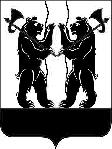 А Д М И Н И С Т Р А Ц И ЯЯРОСЛАВСКОГО МУНИЦИПАЛЬНОГО РАЙОНАП О С Т А Н О В Л Е Н И Е26.04.2019                                                                                                                              № 799Об утверждении проекта планировки              и проекта межевания территории линейного объекта:  «Внеплощадочная система технического водоснабжения»; местоположение - Ярославская область, Ярославский муниципальный район, Ивняковское сельское поселение, Некрасовское сельское поселение;  «Автомобильная дорога - подъездная дорога к береговой насосной станции»; местоположение - Ярославская область, Ярославский муниципальный район, Некрасовское сельское поселениеРуководствуясь статьями 45, 46  Градостроительного кодекса Российской Федерации, учитывая материалы публичных слушаний (протоколы от 28.03.2018, заключения от 11.04.2018), Администрация района постановляет:1. Утвердить основную часть проекта планировки территории «Внеплощадочная система технического водоснабжения»; местоположение – Ярославская область, Ярославский муниципальный район, Ивняковское сельское поселение, Некрасовское сельское поселение; линейного объекта: «Автомобильная дорога - подъездная дорога к береговой насосной станции»; местоположение - Ярославская область, Ярославский муниципальный район, Некрасовское сельское поселение (приложение 1).2. Утвердить основную часть проекта межевания территории «Внеплощадочная система технического водоснабжения»; местоположение – Ярославская область, Ярославский муниципальный район, Ивняковское сельское поселение, Некрасовское сельское поселение; линейного объекта: «Автомобильная дорога - подъездная дорога к береговой насосной станции»; местоположение - Ярославская область, Ярославский муниципальный район, Некрасовское сельское поселение (приложение 2).3. Опубликовать постановление в газете «Ярославский агрокурьер»                    и разместить на официальном сайте Администрации Ярославского муниципального района.4. Контроль за исполнением постановления возложить на первого заместителя Главы Администрации ЯМР.5. Постановление вступает в силу со дня опубликования.Глава Ярославскогомуниципального района					              Н.В. Золотников           ПРИЛОЖЕНИЕ 1           к постановлению            Администрации ЯМР             от  26.04.2019  №  799 ПОЛОЖЕНИЕ О РАЗМЕЩЕНИИ ЛИНЕЙНЫХ ОБЪЕКТОВХарактеристики планируемых для размещения линейных объектов1. Наименование, основные характеристики и назначение планируемых для размещения линейных объектовПроектом предусматривается размещение на территории Ярославского муниципального района Ярославской области 2-х объектов, связанных с береговой насосной станцией (БНС), обеспечивающей техническое водоснабжение парогазовой установки теплоэлектроцентрали 450 мегаватт в г. Ярославле (ПГУ ТЭЦ 450 МВт              в г. Ярославле). Один из линейных объектов является комплексом, включающем в себя 3 линейных объекта, обеспечивающих функционирование системы подачи воды из р. Волга в комплекс сооружений ТЭЦ, второй линейный объект - частная автомобильная дорога, расположенная на участке БНС, предназначенном для размещения береговой насосной станции, связывающая зону размещения станции с существующей транспортными путями.Характеристики линейных  объектов, планируемых к размещению на территории, представлены в таблицах 1 ,2.ТАБЛИЦА 1ТАБЛИЦА 22. Перечень субъектов Российской Федерации, перечень муниципальных районов, городских округов в составе субъектов Российской Федерации, перечень поселений, населенных пунктов, внутригородских территорий городов федерального значения,     на территориях которых устанавливаются зоны планируемого размещения линейных объектовПредполагаемые к размещению в рамках проекта объекты располагаются на территории Российской федерации следующим образом:ТАБЛИЦА 3Протяженность предполагаемых к размещению в рамках проекта объектов распределена  следующим образом:ТАБЛИЦА 4Перечни координат характерных точек1. Перечень координат характерных точек границ зон планируемого размещения линейных объектовЛинейный объект "Внеплощадочная система  технического водоснабжения" располагается в границах зоны планируемого размещения с координатами согласно нижеприведенной ТАБЛИЦЕ 5. Площадь зоны планируемого размещения объекта "Внеплощадочная система технического водоснабжения" составила 55716 м2. Линейный объект "Автомобильная дорога- подъездная дорога к береговой насосной станции" располагается в границах зоны планируемого размещения с координатами согласно ТАБЛИЦЕ 6. Площадь зоны планируемого размещения объекта составила 6615 м2.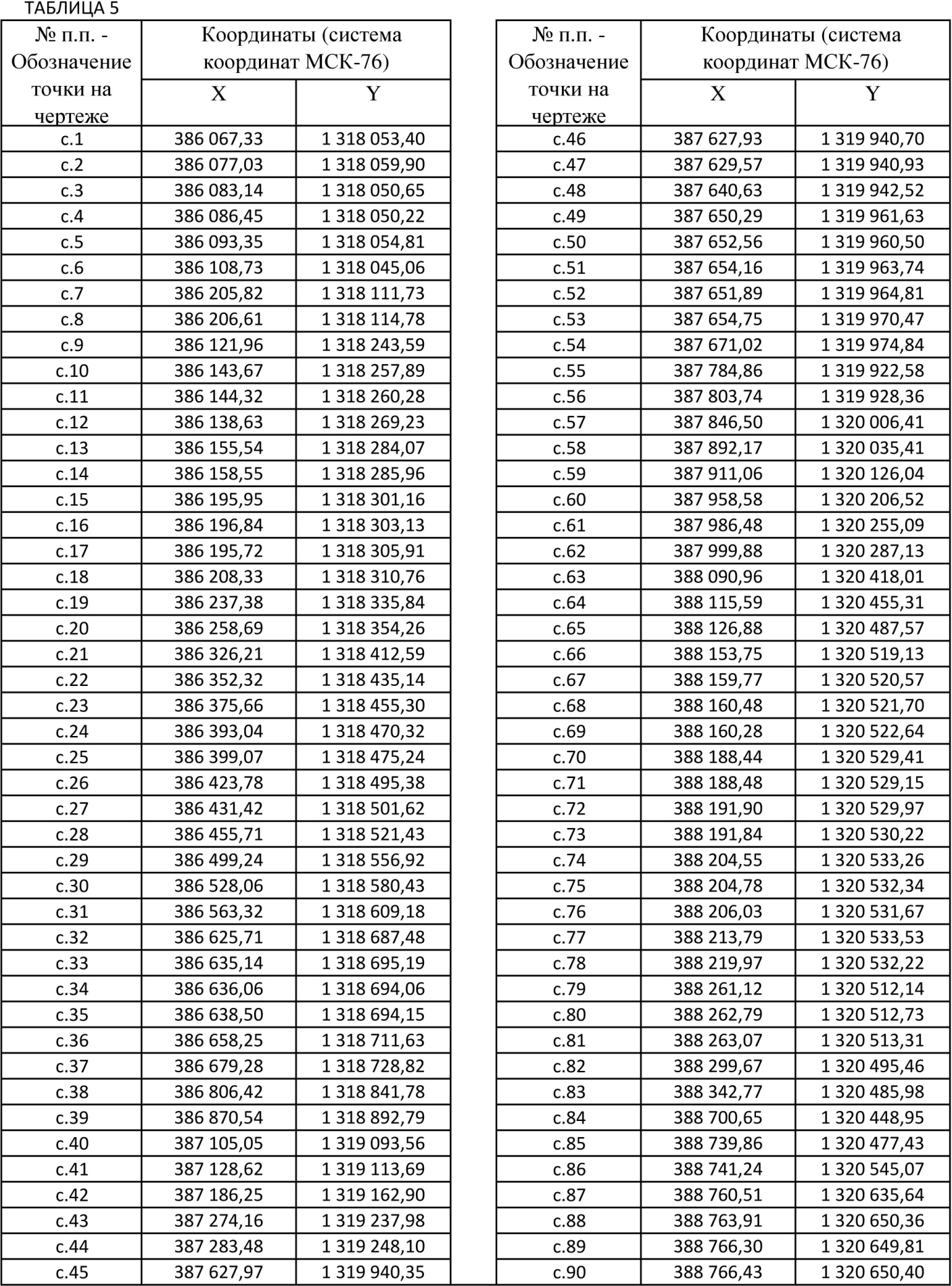 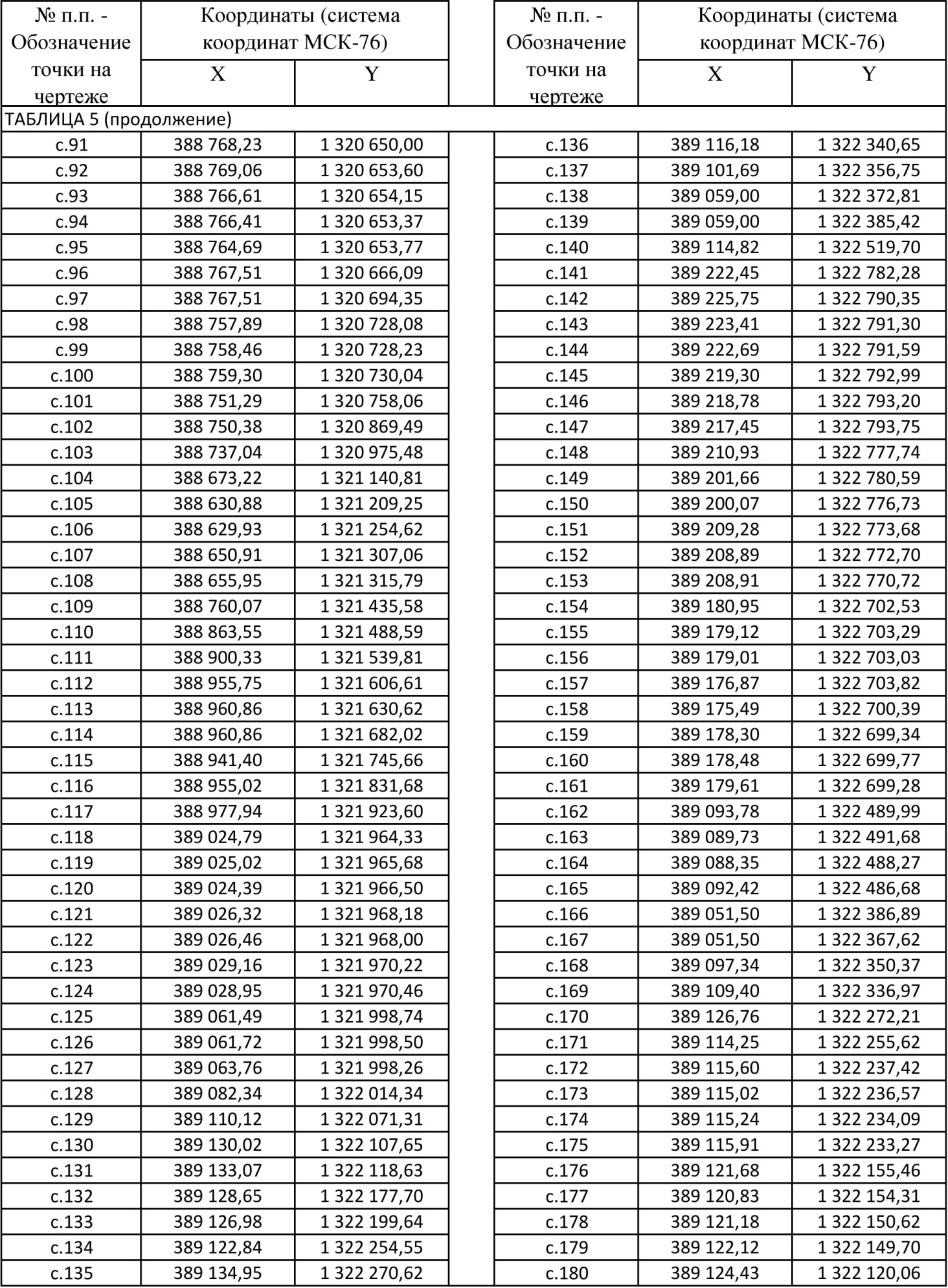 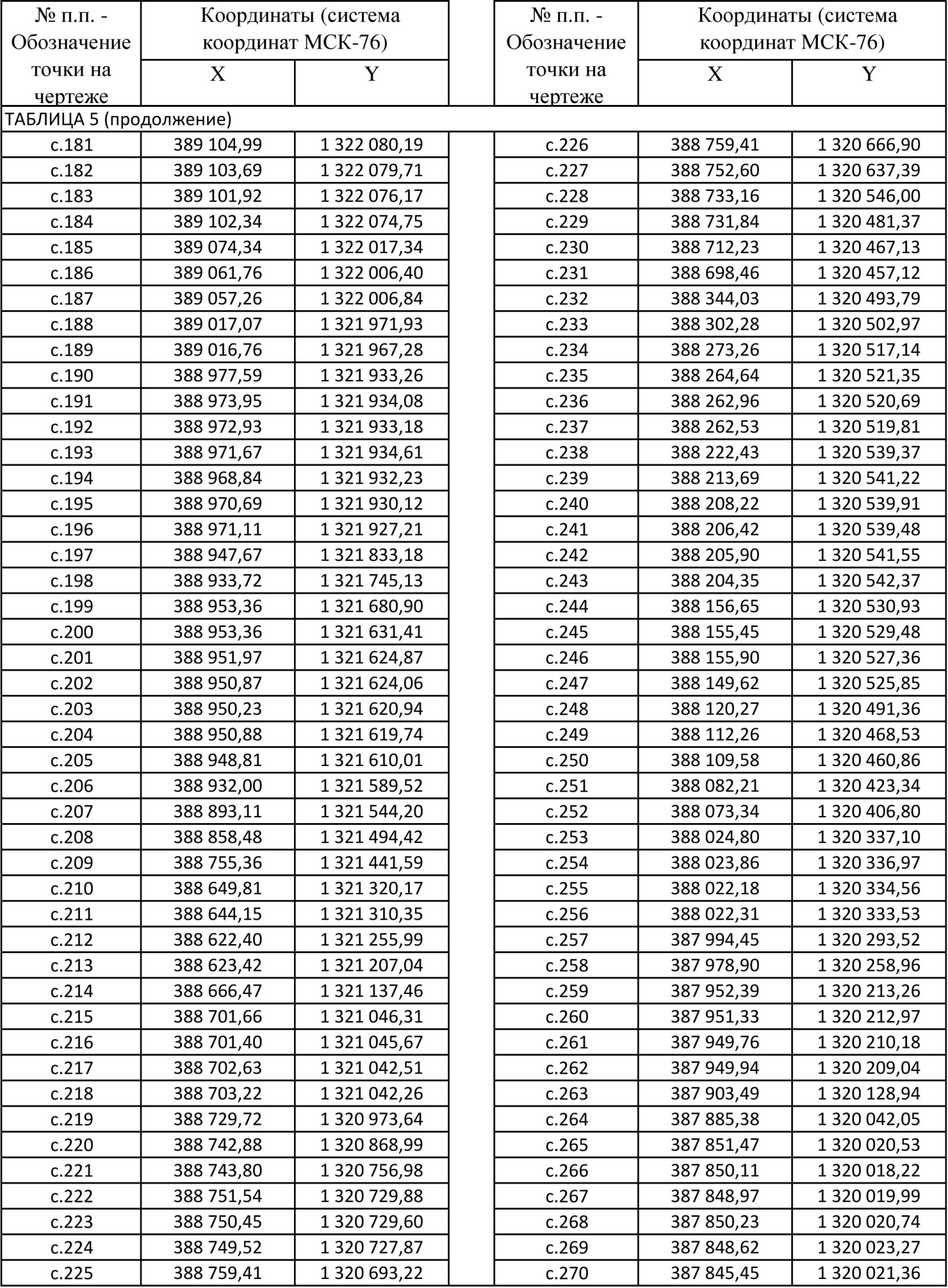 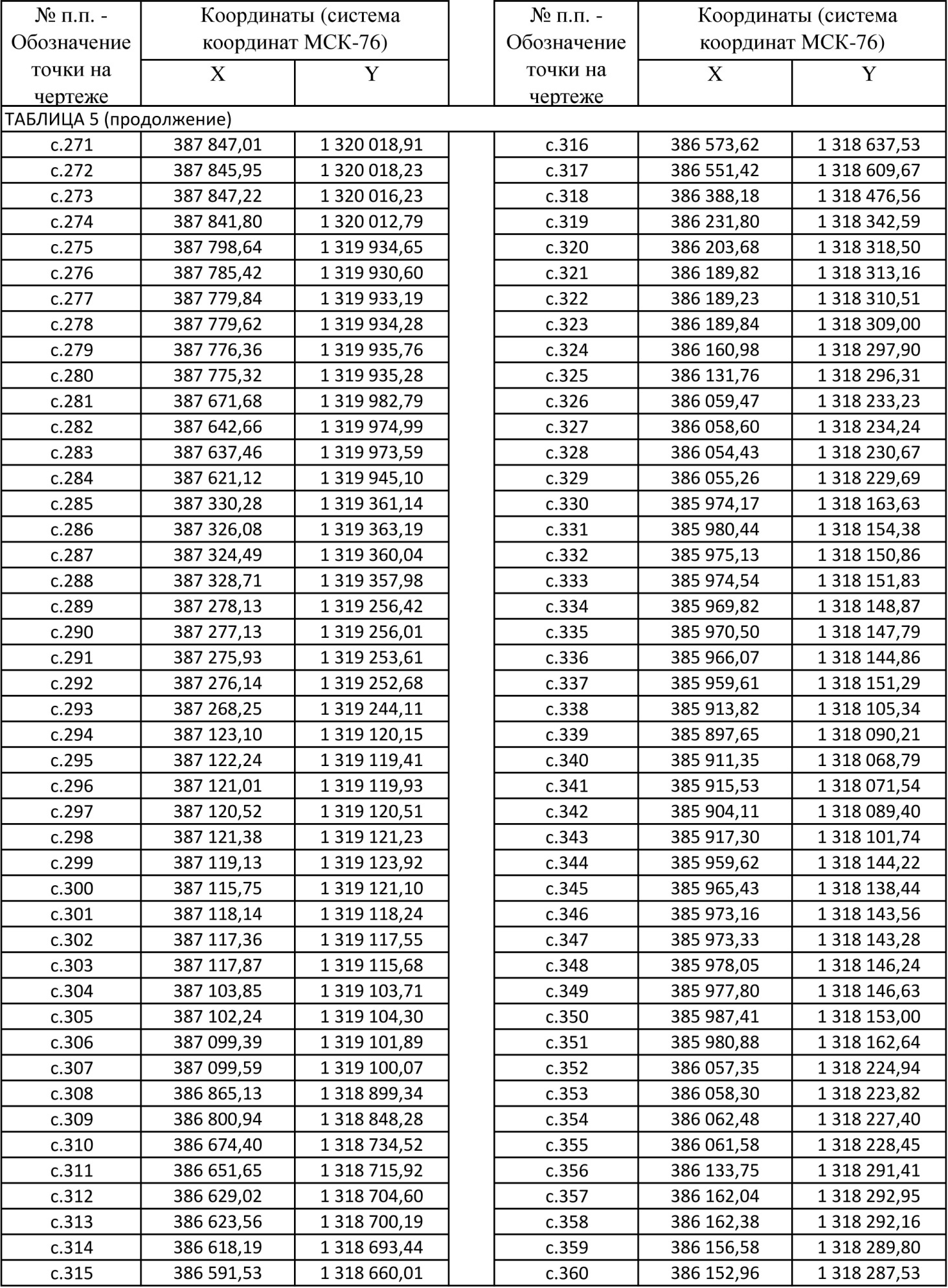 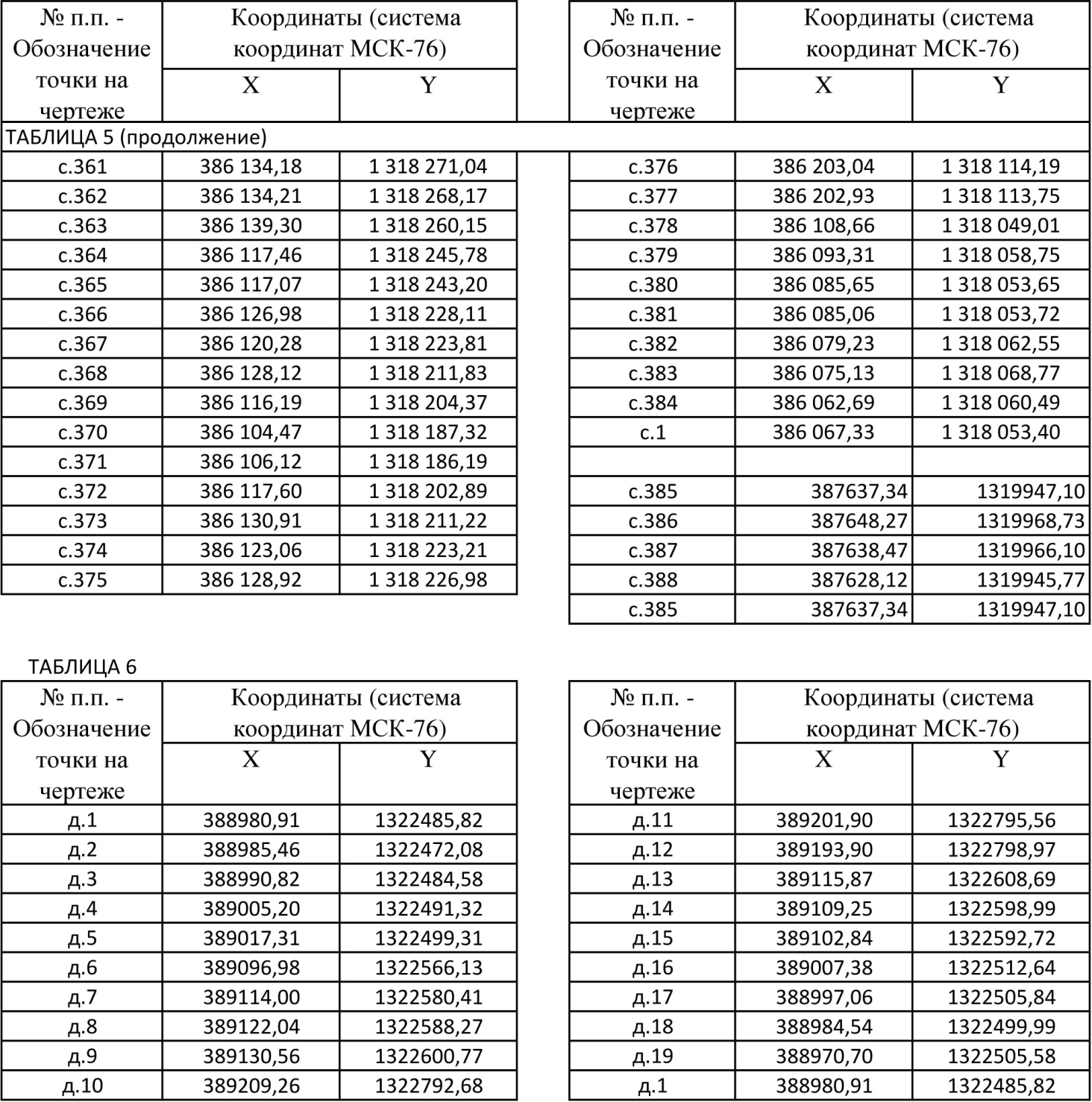 2. Перечень координат характерных точек границ зон планируемого размещения линейных объектов, подлежащих переносу (переустройству) из зон планируемого размещения линейных объектовПеречень не приводится ввиду отсутствия линейных объектов, подлежащих переносу (переустройству) из зон планируемого размещения линейных объектов3 Предельные параметры разрешенного строительства, реконструкции объектов капитального строительства, входящих в состав линейных объектов в границах зон их планируемого размещения3.1. Предельное количество этажей и (или) предельная высота объектов капитального строительства, входящих в состав линейных объектов, в границах каждой зоны планируемого размещения таких объектовВ состав планируемых к размещению линейных объектов не входят площадные объекты капитального строительства, имеющие этажность, предельная высота                 для сооружений линейных объектов наземного или подземного расположения                  не устанавливается.3.2. Максимальный процент застройки каждой зоны планируемого размещения объектов капитального строительства, входящих в состав линейных объектовМаксимальный процент застройки каждой зоны определяется как отношение площади зоны планируемого размещения объекта капитального строительства, входящего в состав линейного объекта, которая может быть застроена, ко всей площади этой зоны.В состав планируемого к размещению линейного объекта "Внеплощадочная система технического водоснабжения"не входят площадные объекты капитального строительства, трасса всех линейных объектов комплекса прокладываются подземным способом, поэтому наземное позиционирование, имеют только части сооружений являющиеся камерой или колодцем, площадь таких частей по трассе дает процент ничтожно малый по сравнению с площадью общей зоны  размещения объекта.ТАБЛИЦА 7В состав планируемого к размещению линейного объекта "Автомобильная дорога -подъездная дорога к береговой насосной станции" входит только сам объект капитального строительства - сооружение автодорожного полотна.ТАБЛИЦА 83.3. Минимальные отступы от границ земельных участков в целях определения мест допустимого размещения объектов капитального строительства, которые входят       в состав линейных объектов и за пределами которых запрещено строительство таких объектов, в границах каждой зоны планируемого размещения объектов капитального строительства, входящих в состав линейных объектовВ рамках проекта предполагается сформировать земельные участки, предназначенные для эксплуатации линейных объектов предполагаемых к размещению.   С учетом требований п. 8 ст. 90 Земельного кодекса РФ границы таких земельных участков будут сформированы таким образом, что будут включать только наземные части линейных объектов планируемых к строительству. Участок предназначенный для размещения и эксплуатации линейного объекта  "Внеплощадочная система технического водоснабжения" состоит из 29 контуров,        в границах которых размещены наземные части сооружения (4 камеры/колодца расположены на основной площадке строительства ПГУ ТЭЦ )Минимальный отступ от границ предполагаемых к формированию земельных участков устанавливается размером 1м, обеспечивающих сохранность наземных частей сооружения, при производстве сельскохозяйственных работ.Участок, предназначенный для размещения и эксплуатации линейного объекта  "Автомобильная дорога", сформирован и относится к категории земель промышленности, энергетики, транспорта. Зона планируемого размещения автодороги входит в границы данного участка. Минимальный отступ от границ земельного участка, обеспечивающий возможность размещения на участке откоса и дренажной канавы             и определяющий размещение наземной части сооружения автодороги, устанавливается размером 1 м.4. Требования к архитектурным решениям объектов капитального строительства, входящих в состав линейных объектов, в границах каждой зоны планируемого размещения таких объектов, расположенной в территории исторического поселения федерального или регионального значенияЧасть не разработана т.к. территория планирования не затрагивает границы территории исторических поселений федерального или регионального значения.5. Информация 5.1. Информация о необходимости осуществления мероприятий по сохранению объектов культурного наследия от возможного негативного воздействия в связи         с размещением линейных объектовПункт 1. части ПП2.5. не разработан, т.к. на территория планирования объекты культурного наследия отсутствуют, и на территорию планирования не распространяются охранные зоны таких объектов.5.2. Информация о необходимости осуществления мероприятий по защите сохраняемых объектов капитального строительства, существующих и строящихся на момент подготовки проекта планировки территории, а также объектов капитального строительства, планируемых к строительству в соответствии с ранее утвержденной документацией по планировке территории, от возможного негативного воздействия в связи с размещением линейных объектовИнформация в отношении планируемого к размещению линейного объекта  "Внеплощадочная система  технического водоснабжения" приведена в таблице, систематизированной по типам существующих объектов капитального строительства.ТАБЛИЦА 9Информация в отношении планируемого к размещению линейного объекта  "Автомобильная дорога"  приведена в ТАБЛИЦЕ 105.3. Информация о необходимости осуществления мероприятий по охране окружающей Мероприятия по охране и рациональному использованию земельных ресурсов и почвенного покроваНа период строительства должны быть предусмотрены следующие мероприятия    по охране земель и почв участка строительства и прилегающей территории:- до начала проведения земляных работ плодородный слой почвы, подлежащий снятию с затрагиваемых площадей, срезается в талом состоянии, перемещается                во временный отвал для использования его в последующем, возможно                              при благоустройстве и озеленении территории;- при снятии, складировании и хранении растительного грунта должны приниматься меры, исключающие ухудшение его качеств (смешивание с нижележащим подстилающим грунтом, загрязнение жидкостями или материалами и др.),                            а также предотвращающие размыв и выветривание складированного растительного грунта;- обязательное соблюдение границ территории, отведенной под строительство;- оптимизация сроков производства земляных работ, применение максимально возможных мер по сокращению количества отходов и потерь в строительстве;- содержание территории стройплощадки в надлежащем санитарном состоянии;Данные решения позволят исключить возможность загрязнения почв,                        а также поверхностных и подземных вод при строительстве объекта.Перечень мероприятий по предотвращению негативного воздействия              на подземные и поверхностные воды, мероприятий по охране поверхностных              и подземных вод.При проведении строительства должны быть предусмотрены следующие мероприятия:- осуществление контроля за соблюдением требований Водного Кодекса РФ                при производстве работ в водоохраной зоне и прибрежной защитной полосе р. Волги.- применяется бестраншейный метод прокладки водоводов добавочной воды          при пересечении водных объектов - р. Нора, руч. Галка, руч. без названия;- в связи с высоким уровнем грунтовых вод для снижения уровня грунтовых вод    при устройстве земляных работ проектной документацией предусматривается устройство открытого водоотлива, работы по устройству открытого водоотлива должны быть включены в проект производства работ, предусматривающий что обратная засыпка производится инертными не загрязненными материалами - песок, щебень, минеральный грунт;Мероприятия по охране объектов растительного и животного мира и среды      их обитания, мероприятия по охране Краснокнижных видов растений и животныхК приоритетным направлениям работы по сохранению биологического                        и ландшафтного разнообразия региона относятся:- охрана и восстановление численности редких и исчезающих видов животных        и растений, в первую очередь занесенных в Красную книгу;- неистощительное использование биоресурсов;- охрана среды обитания животных, произрастания растений;- инструктаж персонала в области вопросов, касающихся сохранения биологического и ландшафтного разнообразия.В целях снижения негативных последствий воздействий на животный                      и растительный мир рекомендуются следующие мероприятия:- максимальное снижение повреждения почвы и растительного покрова                 для обеспечения сохранности мест обитания животных;- запрещение применения технологий и механизмов, которые могут вызвать массовую гибель объектов животного мира;- соблюдение правил пожарной и санитарной безопасности, введение ограничений на посещения участков, расположенных за контуром землеотвода, с разведением костров, вырубкой кустарников; запрещение отлова и уничтожения мелких животных                      и земноводных (ящериц и др.);- мероприятия по охране почвенного покрова;- удаление и пересадка зеленых насаждений при обязательном согласовании             с администрациями сельских поселений, на территории которых проводятся работы         по удалению объектов растительного мира;- в случае необходимости выполнить расчет компенсации за ущерб, наносимый зеленому фонду;- озеленение территории БНС и рекультивация земель затронутых строительством;В пределах изученной территории отмечен один редкий и охраняемый вид – земляника зеленая(Fraqariaviridis). Этот вид занесен в Красную книгу Ярославской области. Земляника зеленная на участке изысканий представлена одной популяцией, расположенной по краю сенокосных лугов в пределах террасового комплекса реки Волги. Краснокнижных видов животных, редких и охраняемых видов наземных позвоночных,      в районе расположения БНС и трассы водовода не обнаружено («Технический отчет        по результатам инженерно-экологических изысканий»), мероприятия по их охране            не требуются.Мероприятия по сбору, использованию, обезвреживанию, транспортировке      и размещению опасных отходовПредусмотреть следующие мероприятия:- предусмотреть организованные места временного накопления отходов производства, не допускать временное хранение отходов вне территории временного использования в период строительства;- не допускать загрязнения и захламления прилегающих территорий в период ведения работ;- организовать передачу отходов производства и потребления на переработку, обезвреживание или захоронение специализированным организациям, имеющим соответствующую лицензию.Мероприятия по снижению негативного воздействия на окружающую среду при работе со строительной техникой.Для снижения негативного воздействия на атмосферный воздух при проведении работ по строительству предусматриваются следующие мероприятия:- использование качественного топлива;- обеспечение своевременного ремонта и технического обслуживания транспортных средств, что обеспечивает полное сгорание топлива, снижает его расход, значительно уменьшает выброс токсичных веществ;- на периоды вынужденного простоя или технического перерыва выключение двигателей строительной техники;- при перевозке строительного мусора, неликвидных конструкций и материалов закрытие верха кузовов автосамосвалов и грузовиков пыленепроницаемым покрытием;- обеспечение регулярного диагностического контроля состава выхлопных газов транспортных средств и специальной техники, задействованных для доставки материально-технических ресурсов в зону работ и вывоза отходов;Для снижения негативного воздействия на почвенный покров и поверхностные       и подземные воды предусмотрено:- при эксплуатации строительных машин, механизмов, транспортных средств           и другого оборудования не допускается загрязнение территории строительства горючесмазочными материалами и другими отходами, сжигание мусора, закапывание браковочных изделий и конструкций;- запрещение заправки строительной техники горюче-смазочными материалами       в зоне строительных работ, что предотвращает загрязнение почвы горюче-смазочными материалами;- запрещение эксплуатации строительных машин, имеющих течи горючесмазочных материалов;- организация пункта технического осмотра на специально оборудованной с учётом требований природоохранного законодательства объединённой базе строительномонтажных и транспортных машин.При передвижении техники соблюдаются требования:- не допускается передвижение машин по растительному покрову и посевам, наезд на деревья и складирование конструкций на насаждения;- движение строительной техники вне оборудованной стройплощадки осуществляется только по существующим и специально оборудованным временным автомобильным проездам.Строительство не должен оказывать негативного воздействия на окружающую среду и на близлежащие территории. Охрана окружающей среды в зоне строительства должна осуществляется в соответствии с действующими нормативными правовыми актами. Проведение мониторинга качества окружающей среды и уровней вредных физических воздействий на границе ближайших нормируемых территорий должно осуществляться согласно запланированного графика, в том числе и в период эксплуатации объекта.6. Информация о необходимости осуществления мероприятий по защите территории от чрезвычайных ситуаций природного и техногенного характера, в том числе          по обеспечению пожарной безопасности и гражданской обороне.6.1. Исходные данные для определения о необходимости осуществления мероприятий.Инженерно-технические мероприятия гражданской обороны (ГО) в Российской Федерации разрабатываются и проводятся с учетом категорий объектов по ГО. Категорирование объектов по ГО осуществляется в порядке, определяемом постановлением Правительства Российской Федерации от 19 сентября 1998 г. № 1115     «О порядке отнесения организаций к категориям по гражданской обороне» и приказом МЧС России от 11.09.2012 № 536 ДСП «Об утверждении показателей для отнесения организаций к категориям по гражданской обороне в зависимости от роли в экономике государства или влияния на безопасность населения»Проектируемые объекты расположены вблизи и заходят на площадки предприятия "ПГУТЭЦ 450 МВт в г. Ярославле", данное предприятие в соответствии с приказом МЧС России от 11.09.2012 № 536 ДСП «Об утверждении показателей для отнесения организаций к категориям по гражданской обороне в зависимости от роли в экономике государства или влияния на безопасность населения», относится ко второй категории      по ГО. По направлению на северо-запад от трассы объектов расположен г. Ярославль, отнесенный к I группе по ГО. В соответствии с требованиями СП 165.1325800.2014, проектируемые объекты в зоны возможных опасностей от города Ярославль не попадает.Проектируемые объекты, планируемые к размещению, являются стационарными. Основное предприятие «ПГУ-ТЭЦ 450 МВт в г. Ярославле», для обеспечения нужд которого предназначены планируемые к размещению объекты, работу в особый период прекращает. Проектируемые объекты не относится к объектам использования атомной энергии(в том числе ядерным установкам, пунктам хранения ядерных материалов               и радиоактивных веществ, пунктам хранения радиоактивных отходов), опасным производственным объектам, особо опасным, технически сложным, уникальным объектам и объектам гражданской обороны. В соответствии с пунктом 10.2 СП 165.1325800.2014, проектируемый объект маскировочным мероприятиям не подлежит. Характер деятельности не предполагает возможности переноса объектов или деятельности              их проектируемых элементов в военное время в другое место. Демонтаж сооружений         и технологического оборудования в короткие сроки технически не осуществим                   и экономически не целесообразен. В период мобилизации и в военное планируемы                 к размещению объекты самостоятельной опасности не представляют, прекращение                 их деятельности предусматривается в рамках остановки деятельности основного предприятия.Из анализа данных, приведенных в «Атласе природных и техногенных опасностей и рисков возникновения чрезвычайных ситуаций в Российской Федерации» следует,       что частоты возникновения возможных опасных природных процессов согласно         СНиП 22-01-95 для района расположения проектируемого объекта характеризуются следующими многолетними показателями согласно ТАБЛИЦЕ 11Согласно данных ГО МЧС России вблизи территории проектируемого объекта расположены следующие опасные производственные объекты, аварии на которых могут привести к возникновению чрезвычайных ситуаций: 1. Железная дорога «Ярославль-Рыбинск». Аварии, связанные с перевозкой АХОВ, ЛВЖ и СУГ железнодорожным транспортом, удаление 0,75- 1,27 км. 2. Автодорога «Ярославль-Рыбинск». Аварии, связанные с перевозкой АХОВ, ЛВЖ и СУГ автомобильным транспортом, удаление 0 - 3,45 км. 3. Территория проектируемого объекта может оказаться в зоне задымления               в случае крупных пожаров в г. Ярославль и лесных массивах Ярославской области.Перечень опасных веществ, на опасных объектах, не связанных с планируемым линейным объектом и расположенных вблизи территории проектируемого объекта: - сжиженные пропан, бутан и их смеси углеводородных газов;- хлор жидкий;- аммиак жидкий;- бензин.На основании того, что водоводы добавочной воды выполняют только транспортирующую функцию водного ресурса от БНС к основному комплексу ПГУ-ТЭЦ, можно заключить, что самостоятельно данный линейный объект не являются потенциально опасным объектом (ПОО), который может привести к чрезвычайным ситуациям. Факторы, способствующие развитию аварии техногенного характера,             на данном объекте отсутствуют.6.2. Перечень мероприятий по защите территории от чрезвычайных ситуаций природного и техногенного характера, в том числе по обеспечению пожарной безопасности и гражданской обороне, разработка которых должна быть предусмотрена проектной документацией6.2.1. Проектируемый объект расположен вне зон возможного радиоактивного загрязнения, поэтому мероприятия, направленные на введения режимов радиационной защиты на территории проектируемого объекта подлежат разработке,        в случае выявления необходимости при проектировании объекта.6.2.2. Мероприятия, направленные на уменьшение риска чрезвычайных ситуаций на проектируемом объекте.Ниже приведенные организационные мероприятия при эксплуатации будут способствовать уменьшению показателей риска:- проведение своевременного контроля состояния трубопроводов и запорной арматуры инженерных сетей, остаточного ресурса технологических трубопроводов,         их техническое обслуживание и текущий ремонт;- совершенствование мероприятий по профессиональной и противоаварийной подготовке производственного персонала, обучение способам защиты и действиям            в аварийных ситуациях;- формирование и поддержание в постоянной готовности на объекте резерва материальных средств для локализации и ликвидации чрезвычайной ситуации,                   в том числе средств индивидуальной защиты персонала;Мероприятия по защите проектируемого объекта от чрезвычайных ситуаций техногенного характера, вызванных авариями на рядом расположенных объектах производственного назначения и линейных объектах:- порядок оповещения персонала об опасности при возникновении ЧС на рядом расположенных объектах аналогичен порядку оповещения при возникновении аварий      на самом объекте, с той разницей, что первичная информация о возникновении аварии     на рядом расположенном объекте должна поступить от ЕДДС объекта, на котором произошла авария и (или) от ЕДДС г. Ярославля, ЦУКС ГУ МЧС России по Ярославской области, по системе РАСЦО;6.2.3. Общие мероприятия, разработка которых предусматривается                для объектов, планируемых к расположению на территории.В рамках разработки соответствующих разделов  проектной документацией будут учтены: - мероприятия по инженерной защите проектируемого объекта от чрезвычайных ситуаций природного характера, вызванных опасными природными процессами                  и явлениями;- решения по обеспечению беспрепятственного ввода и передвижения                     на проектируемом объекте сил и средств ликвидации последствий аварии.ГРАФИЧЕСКАЯ ЧАСТЬ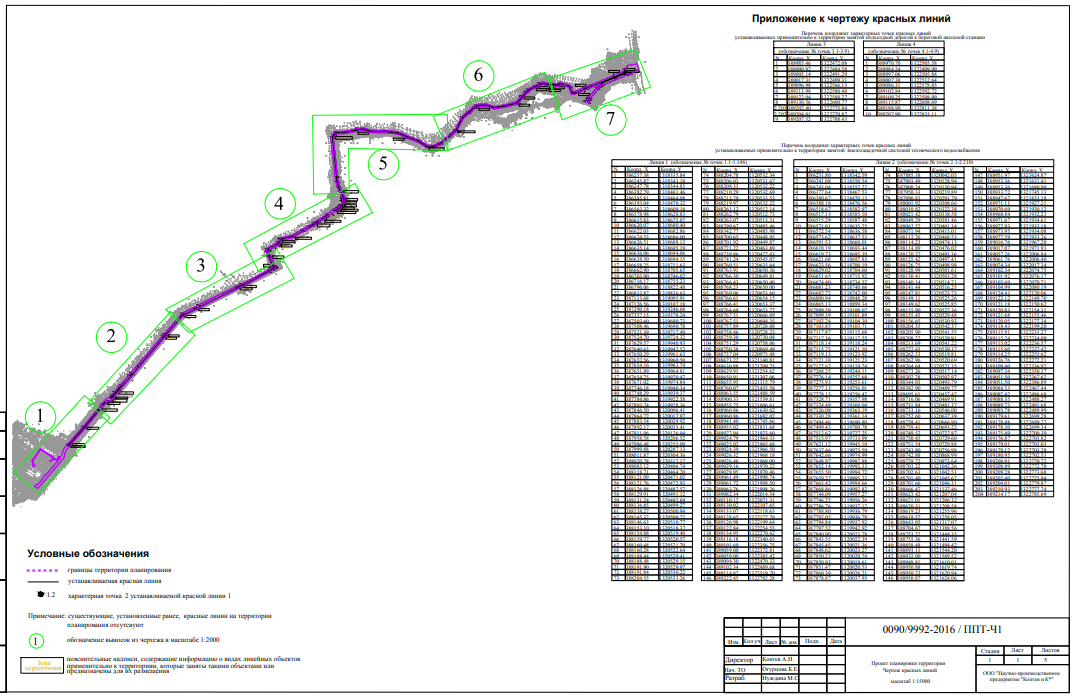 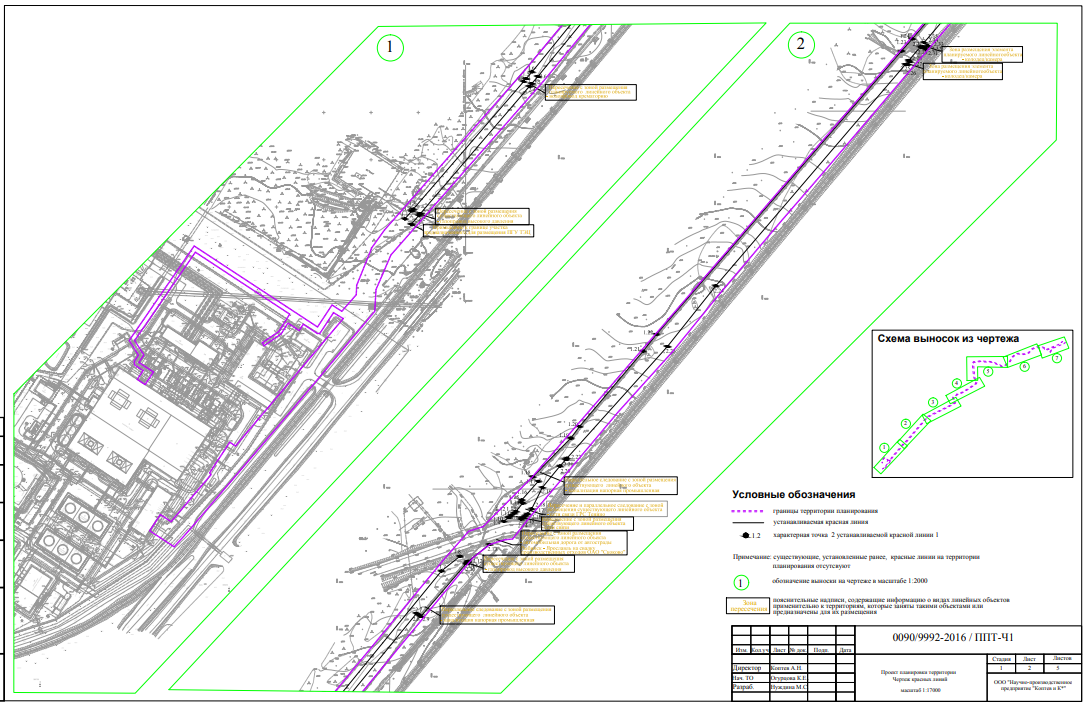 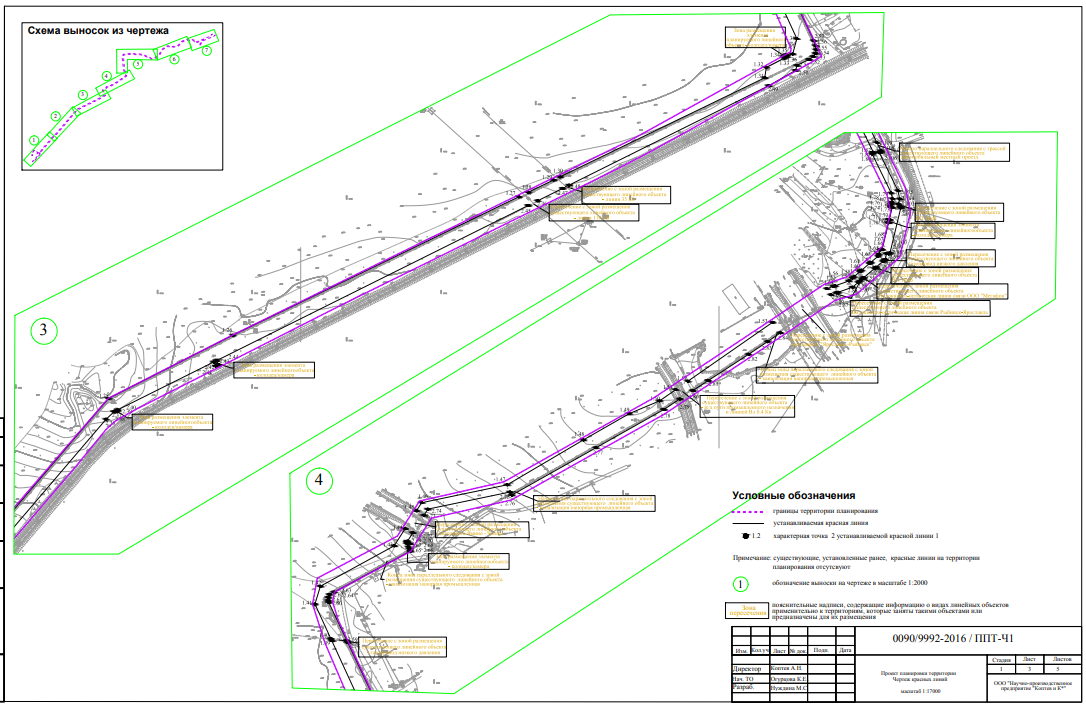 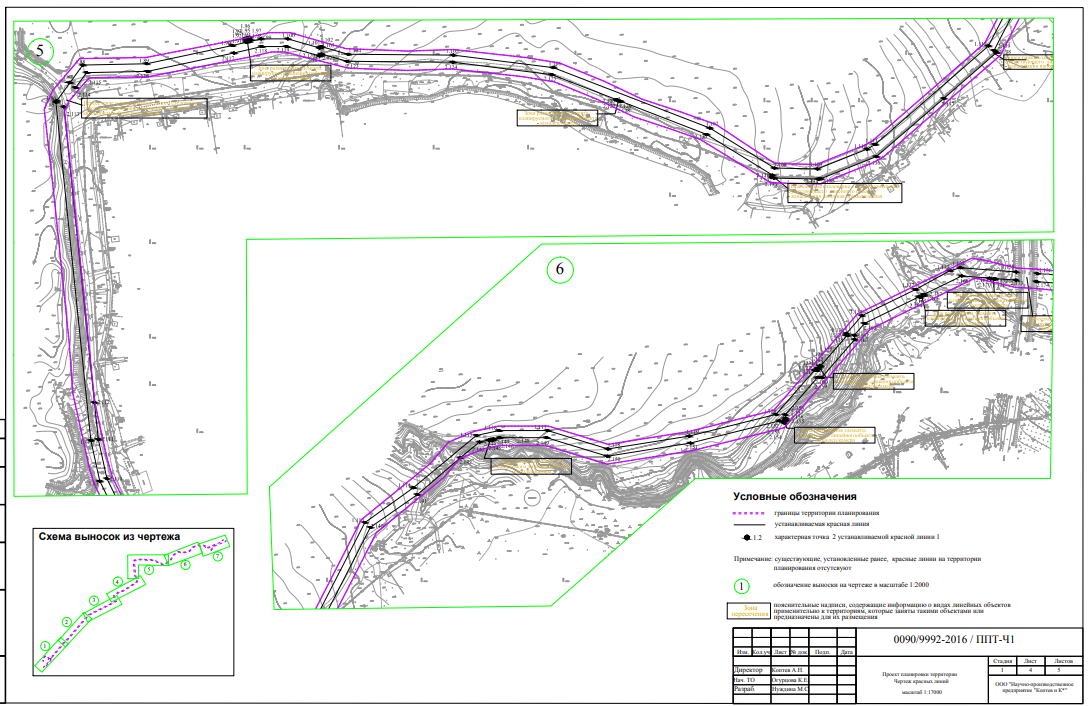 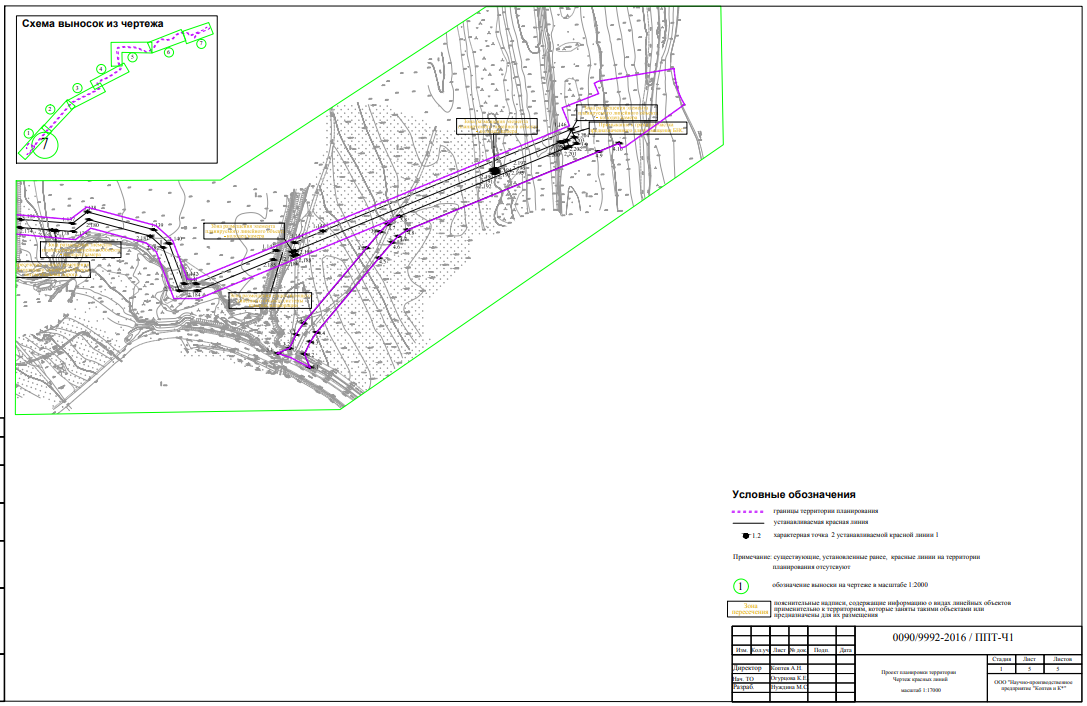 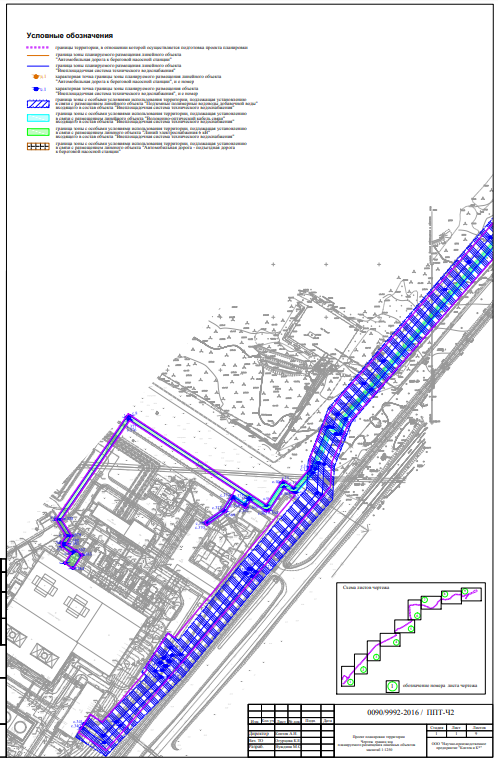 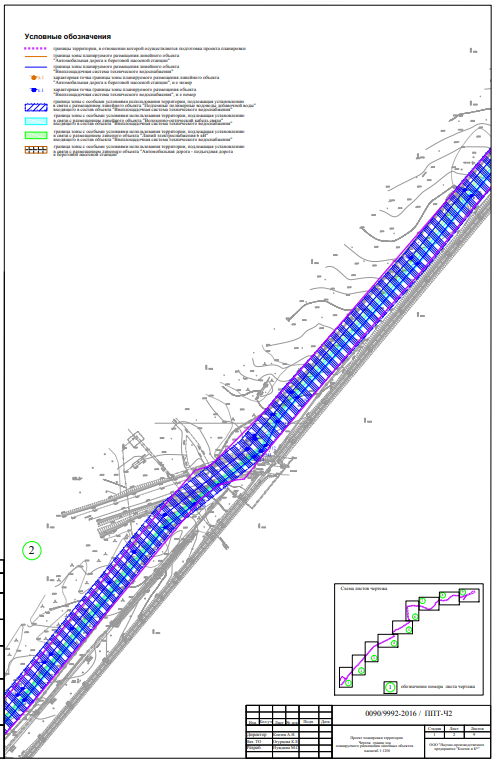 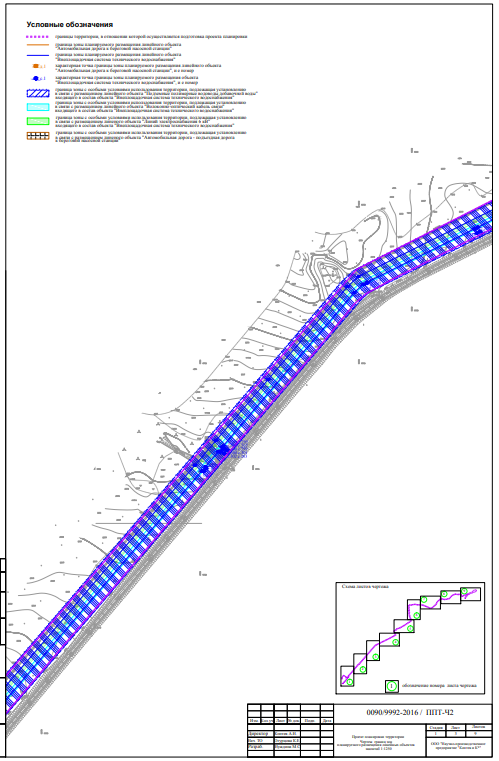 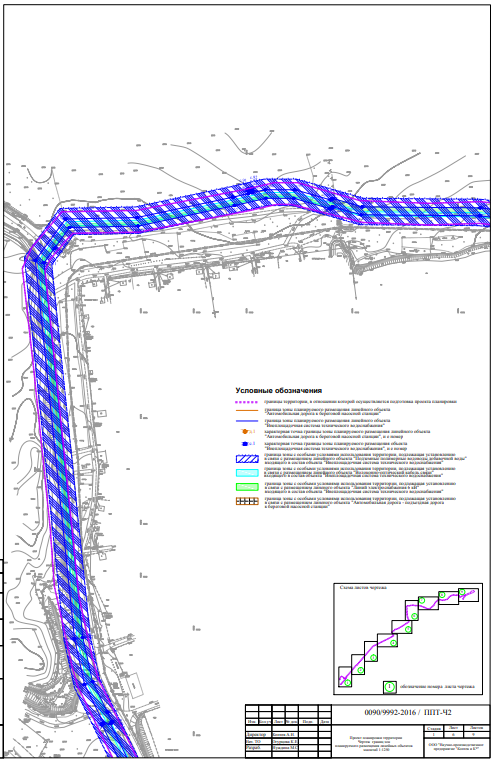 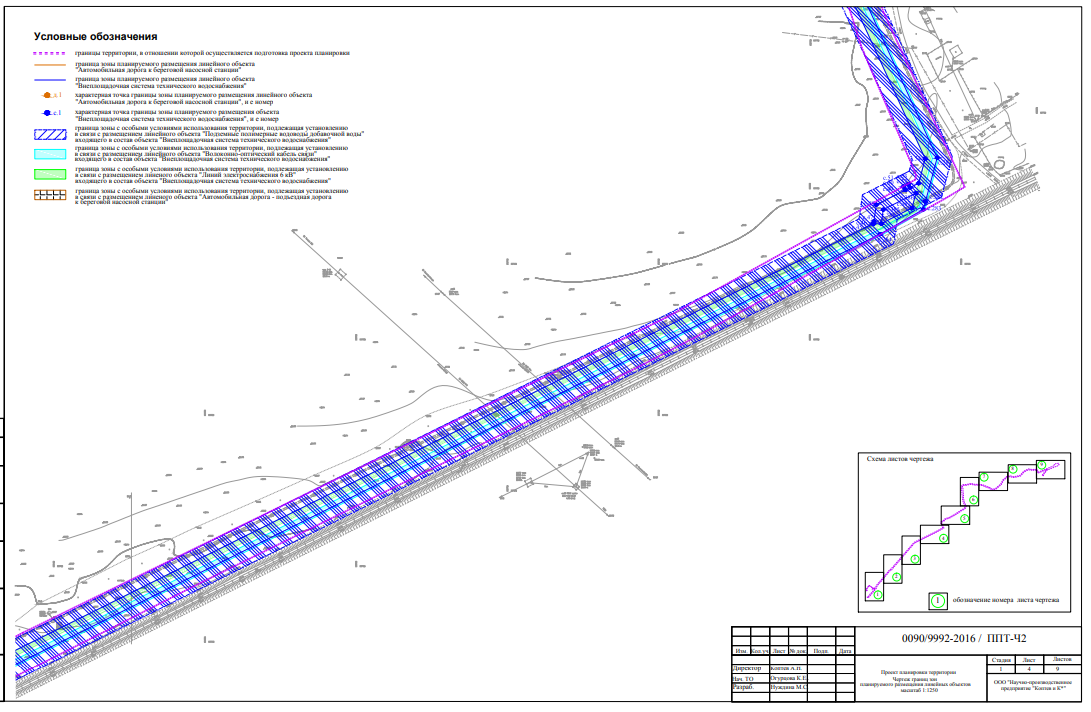 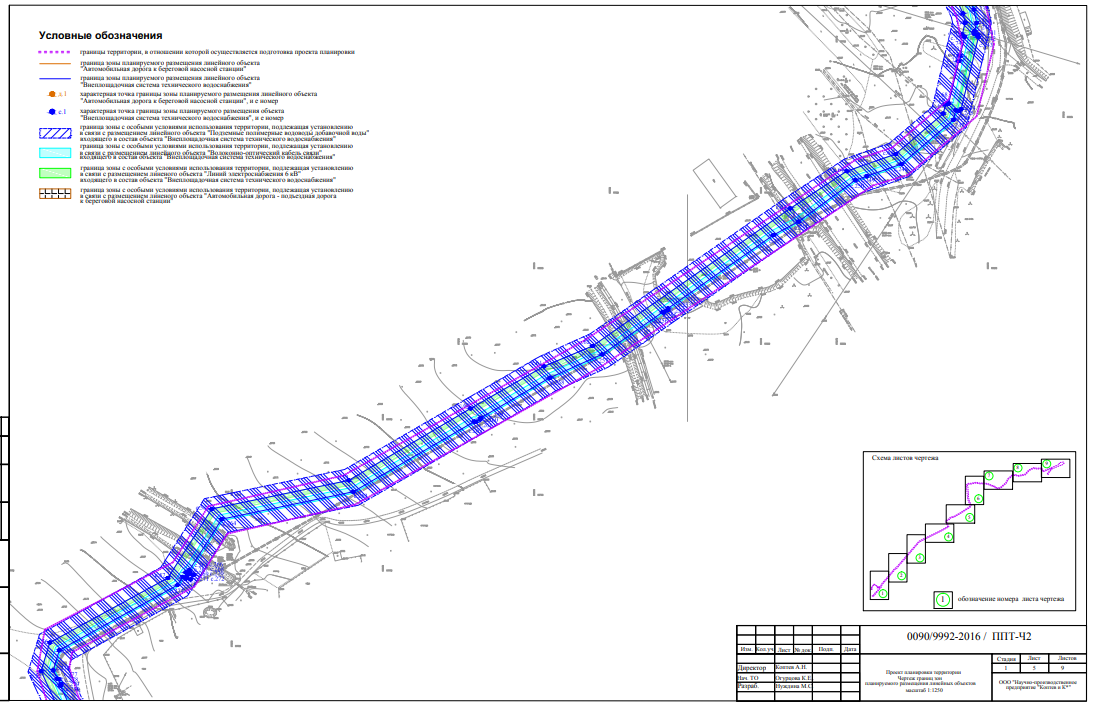 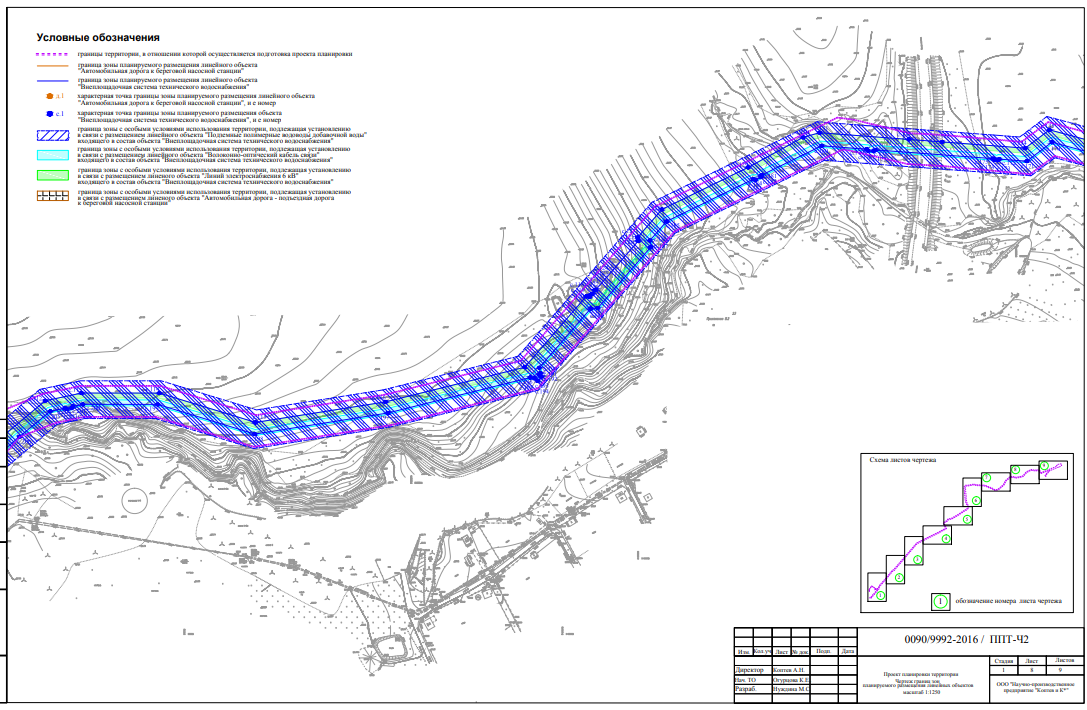 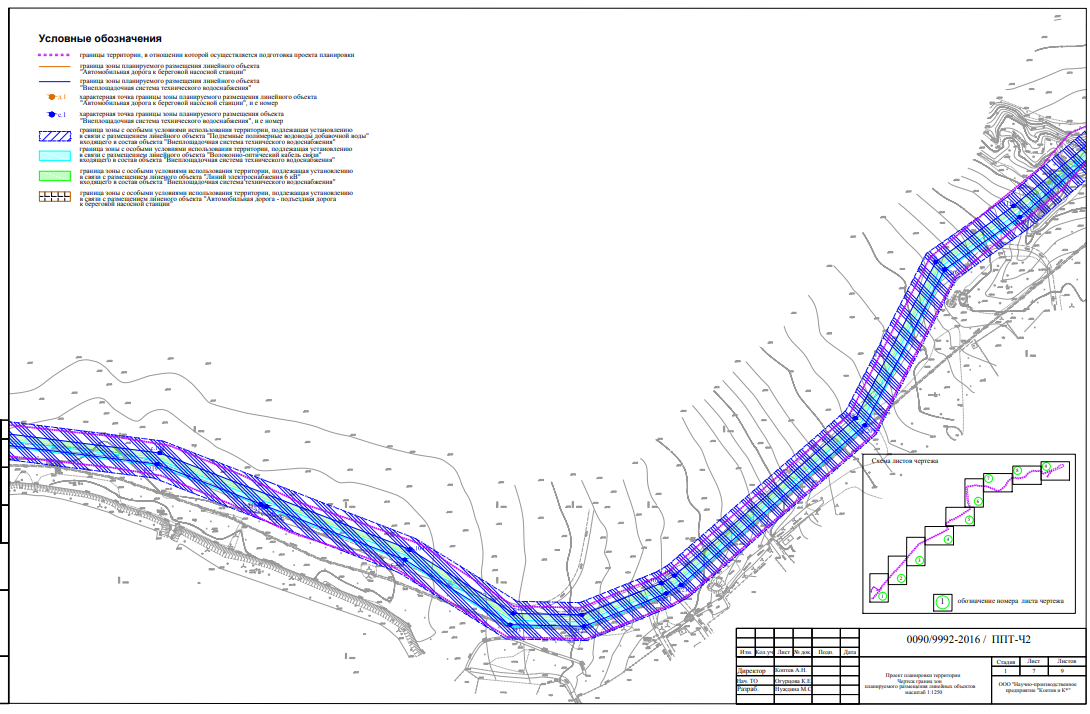                    ПРИЛОЖЕНИЕ 2                   к постановлению                    Администрации ЯМР                                                                                                                    от 26.04.2019  №  799 ПРОЕКТ МЕЖЕВАНИЯ ТЕРРИТОРИИТекстовая часть1.	Перечень и сведения о площади образуемых земельных участков,                        в том числе возможные способы их образованияЦелью подготовки проекта межевания является: определение местоположения границ образуемых земельных участков, предназначенных для эксплуатации линейного объекта "Внеплощадочная система технического водоснабжения" с определением постоянного вида разрешенного использования.Таблица 1. Перечень и сведения о площади образуемых земельных участков,   в том числе возможные способы их образования.Таблица 2. Сведения об образуемых частях земельных участков - публичный сервитут для размещения линейного объектаТаблица 3. Перечень координат образуемых земельных участков2. Перечень и сведения о площади образуемых земельных участков, которые будут отнесены к территориям общего пользования или имуществу общего пользования,      в том числе в отношении которых предполагаются резервирование и (или) изъятие для государственных или муниципальных нуждТаблица 3. Перечень и сведения о площади образуемых земельных участков, которые будут отнесены к территориям общего пользования3.Вид разрешенного использования образуемых земельных участков в соответствии с проектом планировки территорииТаблица 5. Вид разрешенного использования образуемых земельных участков4. Сведения о границах территории, в отношении которой утвержден проект межевания, содержащие перечень координат характерных точек этих границ              в системе координат, используемой для ведения Единого государственного реестра недвижимостиТаблица 6. Сведения о границах территории, содержащие перечень координат характерных точек в системе координат МСК-76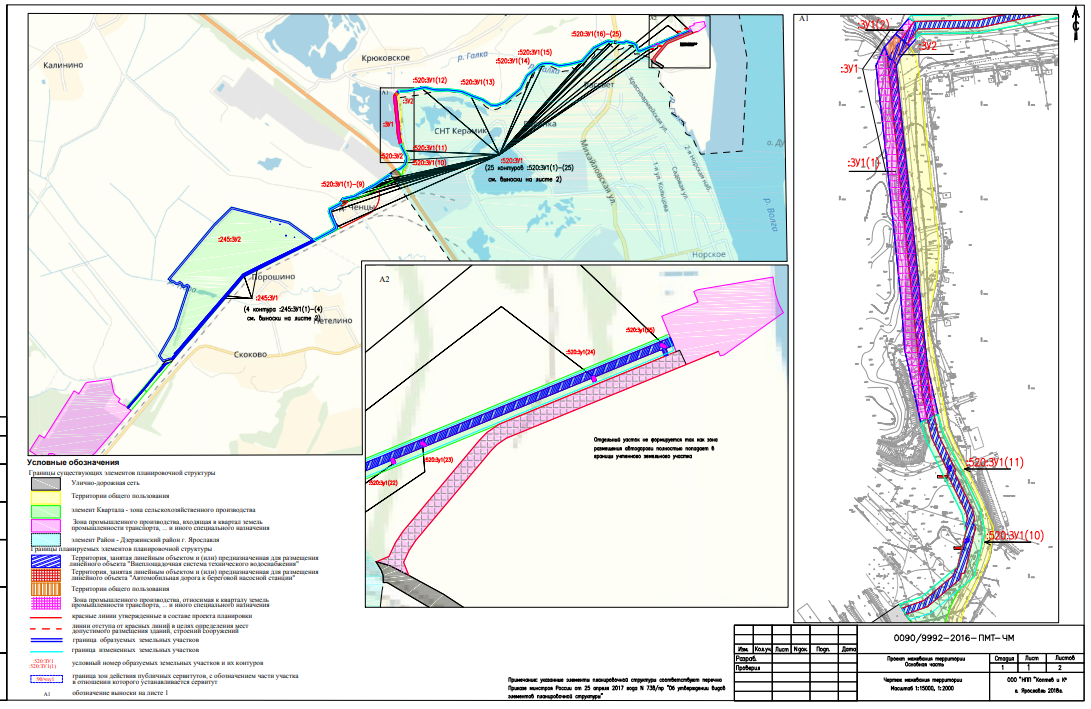 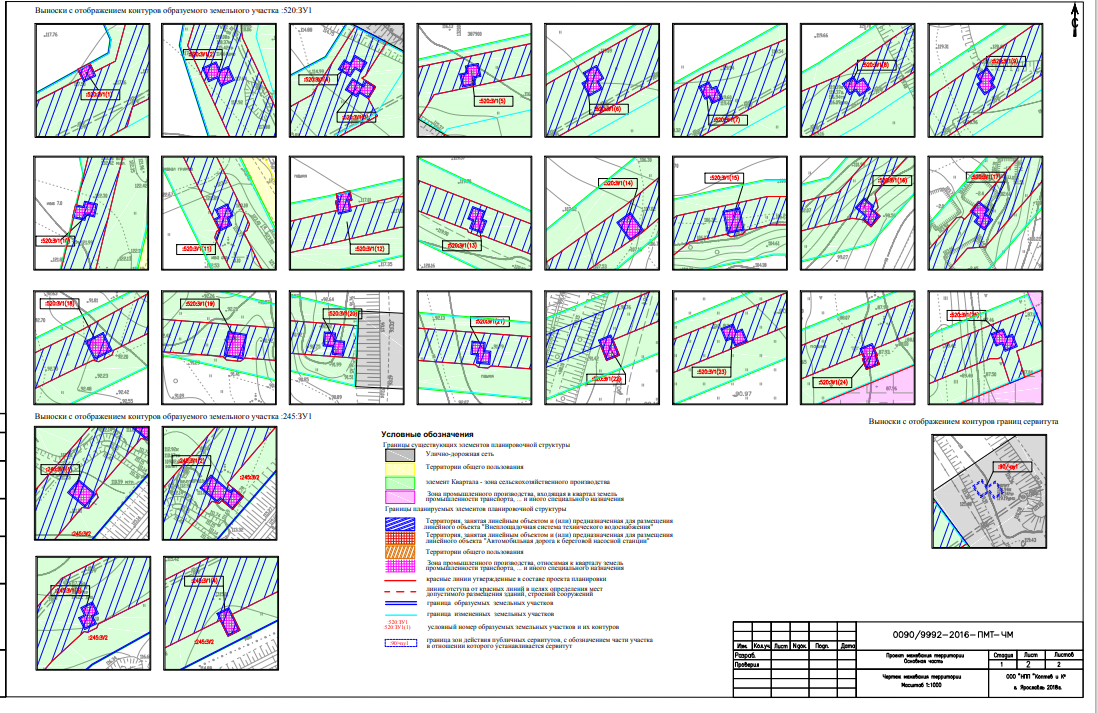 Наименование объектаОсновные характеристикиОсновные характеристикиОсновные характеристикиНазначение объектаНаименование объектаНаименование характеристикиЕд. изм.Значение планируемоеНазначение объекта1. "Внеплоща-дочная система технического водоснабжения"Вид объекта недвижимости--КомплексКомплекс инженерных коммуникаций, обеспечивающий подачу сырой воды для производствен-ных нужд             из системы Горьковского водохранилища - р. Волга к  действующей ПГУ-ТЭЦ 450 МВт                       в г. Ярославле1. "Внеплоща-дочная система технического водоснабжения"Кол-во входящих линейных объектовшт.3Комплекс инженерных коммуникаций, обеспечивающий подачу сырой воды для производствен-ных нужд             из системы Горьковского водохранилища - р. Волга к  действующей ПГУ-ТЭЦ 450 МВт                       в г. Ярославле1. "Внеплоща-дочная система технического водоснабжения"общая протяженность линейных объектовм20185Комплекс инженерных коммуникаций, обеспечивающий подачу сырой воды для производствен-ных нужд             из системы Горьковского водохранилища - р. Волга к  действующей ПГУ-ТЭЦ 450 МВт                       в г. Ярославле1. "Внеплоща-дочная система технического водоснабжения"Кол-во входящих площадных объектовшт.----Комплекс инженерных коммуникаций, обеспечивающий подачу сырой воды для производствен-ных нужд             из системы Горьковского водохранилища - р. Волга к  действующей ПГУ-ТЭЦ 450 МВт                       в г. Ярославле1. "Внеплоща-дочная система технического водоснабжения"Общая площадь площадных объектовм2----Комплекс инженерных коммуникаций, обеспечивающий подачу сырой воды для производствен-ных нужд             из системы Горьковского водохранилища - р. Волга к  действующей ПГУ-ТЭЦ 450 МВт                       в г. Ярославле1.1. Входящий    в комплекс объект1"Подземные полимерные водоводы добавочнойводы"Вид объекта недвижимости--СооружениеОбеспечение подачи сырой воды от БНС      к  ПГУ-ТЭЦ 450 МВт                    в г. Ярославле1.1. Входящий    в комплекс объект1"Подземные полимерные водоводы добавочнойводы"Категория (класс)--3 категория (п.7.4 СП 31.13330.2012)Обеспечение подачи сырой воды от БНС      к  ПГУ-ТЭЦ 450 МВт                    в г. Ярославле1.1. Входящий    в комплекс объект1"Подземные полимерные водоводы добавочнойводы"Протяженностьм6780Обеспечение подачи сырой воды от БНС      к  ПГУ-ТЭЦ 450 МВт                    в г. Ярославле1.1. Входящий    в комплекс объект1"Подземные полимерные водоводы добавочнойводы"Мощностьм3/сут.16305,6Обеспечение подачи сырой воды от БНС      к  ПГУ-ТЭЦ 450 МВт                    в г. Ярославле1.1. Входящий    в комплекс объект1"Подземные полимерные водоводы добавочнойводы"Количество трубопроводов диаметр, материал трубшт.мм2 водовода Диаметр 500 ммМарка - ПЭ100 SDR11-500x45.4Обеспечение подачи сырой воды от БНС      к  ПГУ-ТЭЦ 450 МВт                    в г. Ярославле1.1. Входящий    в комплекс объект1"Подземные полимерные водоводы добавочнойводы"Тип линии,уровень напряжения-------Обеспечение подачи сырой воды от БНС      к  ПГУ-ТЭЦ 450 МВт                    в г. Ярославле1.1. Входящий    в комплекс объект1"Подземные полимерные водоводы добавочнойводы"Перечень конструктивных элементов оказывающих влияние                на безопасность--Основной способ прокладки трассы - бесканальный, подземный. Прокладка трассы при пересечении         с автомобильными дорогами осуществляется в футлярахОбеспечение подачи сырой воды от БНС      к  ПГУ-ТЭЦ 450 МВт                    в г. Ярославле1.2. Входящий     в комплекс объект 2 - "Линии электро-снабжения 6 кВ"Вид объекта недвижимости--СооружениеЭлектроснабжение БНС от РУ-6 кВ ПГУ-ТЭЦ 450 МВт              в г. Ярославле1.2. Входящий     в комплекс объект 2 - "Линии электро-снабжения 6 кВ"Категория (класс)--1 категория (п.1.2.18 ПУЭ 7 изд.)Электроснабжение БНС от РУ-6 кВ ПГУ-ТЭЦ 450 МВт              в г. Ярославле1.2. Входящий     в комплекс объект 2 - "Линии электро-снабжения 6 кВ"Протяженностьм6840Электроснабжение БНС от РУ-6 кВ ПГУ-ТЭЦ 450 МВт              в г. Ярославле1.2. Входящий     в комплекс объект 2 - "Линии электро-снабжения 6 кВ"Мощность626,6 кВтЭлектроснабжение БНС от РУ-6 кВ ПГУ-ТЭЦ 450 МВт              в г. Ярославле1.2. Входящий     в комплекс объект 2 - "Линии электро-снабжения 6 кВ"Количество трубопроводов диаметр, материал-- -----Электроснабжение БНС от РУ-6 кВ ПГУ-ТЭЦ 450 МВт              в г. Ярославле1.2. Входящий     в комплекс объект 2 - "Линии электро-снабжения 6 кВ"Тип линии,уровень напряжения--Две взаиморезервируемые линии питания 6кВ, марка кабеля АПвПут-зх150/25мм2Электроснабжение БНС от РУ-6 кВ ПГУ-ТЭЦ 450 МВт              в г. Ярославле1.2. Входящий     в комплекс объект 2 - "Линии электро-снабжения 6 кВ"Перечень конструктивных элементов оказывающих влияние на безопасность--Основной способ прокладки трассы - бесканальный, подземный. Прокладка трассы при пересечении с  автомобильными дорогами осуществляется в футлярахЭлектроснабжение БНС от РУ-6 кВ ПГУ-ТЭЦ 450 МВт              в г. Ярославле1.3. Входящий    в комплекс объект 3 - "Волоконно-оптический кабель связи"Вид объекта недвижимости--СооружениеОрганизация каналов связи     и передачи данных с БНС    в рамках аппаратной связи ПГУ-ТЭЦ 450 МВт             в г. Ярославле     и БНС1.3. Входящий    в комплекс объект 3 - "Волоконно-оптический кабель связи"Категория (класс)------Организация каналов связи     и передачи данных с БНС    в рамках аппаратной связи ПГУ-ТЭЦ 450 МВт             в г. Ярославле     и БНС1.3. Входящий    в комплекс объект 3 - "Волоконно-оптический кабель связи"Протяженностьм6565Организация каналов связи     и передачи данных с БНС    в рамках аппаратной связи ПГУ-ТЭЦ 450 МВт             в г. Ярославле     и БНС1.3. Входящий    в комплекс объект 3 - "Волоконно-оптический кабель связи"Мощность-------Организация каналов связи     и передачи данных с БНС    в рамках аппаратной связи ПГУ-ТЭЦ 450 МВт             в г. Ярославле     и БНС1.3. Входящий    в комплекс объект 3 - "Волоконно-оптический кабель связи"Количество трубопроводов диаметр, материал-- -----Организация каналов связи     и передачи данных с БНС    в рамках аппаратной связи ПГУ-ТЭЦ 450 МВт             в г. Ярославле     и БНС1.3. Входящий    в комплекс объект 3 - "Волоконно-оптический кабель связи"Тип линии,уровень напряжения--Волоконно-оптический одномодовый кабель из 16 волокон марки ВОК-1Организация каналов связи     и передачи данных с БНС    в рамках аппаратной связи ПГУ-ТЭЦ 450 МВт             в г. Ярославле     и БНС1.3. Входящий    в комплекс объект 3 - "Волоконно-оптический кабель связи"Перечень конструктивных элементов оказывающих влияние                на безопасность--Основной способ прокладки трассы - бесканальный, подземный. Прокладка трассы при пересечении с  автомобильными дорогами осуществляется в футлярахОрганизация каналов связи     и передачи данных с БНС    в рамках аппаратной связи ПГУ-ТЭЦ 450 МВт             в г. Ярославле     и БНСНаименование объектаОсновные характеристикиОсновные характеристикиОсновные характеристикиНазначение объектаНаименование объектаНаименование характеристикиЕд. изм.Значение планируемоеНазначение объекта2. "Автомобиль-ная дорога - подъездная дорога                к береговой насосной станции"Вид объекта недвижимости--СооружениеЧастная подъездная автомобильная дорога к БНС2. "Автомобиль-ная дорога - подъездная дорога                к береговой насосной станции"Категория (класс)--IVкласса (табл. 7.9 СП 37.13330.2012)Частная подъездная автомобильная дорога к БНС2. "Автомобиль-ная дорога - подъездная дорога                к береговой насосной станции"Протяженностьм390Частная подъездная автомобильная дорога к БНС2. "Автомобиль-ная дорога - подъездная дорога                к береговой насосной станции"Мощность -грузооборот, интенсивность движения, Пропускная способностьДо 5-ти автомобилей в суткиЧастная подъездная автомобильная дорога к БНС2. "Автомобиль-ная дорога - подъездная дорога                к береговой насосной станции"Количество трубопроводов диаметр, материалшт.мм------Частная подъездная автомобильная дорога к БНС2. "Автомобиль-ная дорога - подъездная дорога                к береговой насосной станции"Тип линии,уровень напряжения------Частная подъездная автомобильная дорога к БНС2. "Автомобиль-ная дорога - подъездная дорога                к береговой насосной станции"Перечень конструктивных элементов оказывающих влияние на безопасность------Частная подъездная автомобильная дорога к БНСНаименование Субъект РФ Муниципальный районСельское поселениеНаселенные пункты1. "Внеплощадочная система  технического водоснабжения"Ярославская областьЯрославский Ивняковское -----1. "Внеплощадочная система  технического водоснабжения"Ярославская областьЯрославский Некрасовское-----2. "Автомобильная дорога - подъездная дорога к береговой насосной станции"Ярославская областьЯрославский Некрасовское -----Наименование Субъект РФМуниципальный районПоселениеПротяженность1. "Внеплощадочная система технического водоснабжения"Ярославская Ярославский Ивняковское 72851. "Внеплощадочная система технического водоснабжения"Ярославская Ярославский Некрасовское 12900В том числе:В том числе:В том числе:В том числе:В том числе:1.1. "Подземные полимерные водоводы добавочной воды"Ярославская Ярославский Ивняковское 24851.1. "Подземные полимерные водоводы добавочной воды"Ярославская Ярославский Некрасовское 42951.2. "Линии электроснабжения 6 кВ"Ярославская Ярославский Ивняковское 25301.2. "Линии электроснабжения 6 кВ"Ярославская Ярославский Некрасовское 43101.3. "Волоконно-оптический кабель связи"Ярославская Ярославский Ивняковское 22701.3. "Волоконно-оптический кабель связи"Ярославская Ярославский Некрасовское 42952. "Автомобильная дорога - подъездная дорога к береговой насосной станции"Ярославская Ярославский Некрасовское390Площадь зоны размещенияКв.м55716Размеры наземных частей камер и колодцев в среднемD (мм)1500Максимальная площадь наземных частейКв.м2Количество на трассе  камер/колодцевШт.33Итоговая  площадь наземных частейКв.м66 Средняя площадь с учетом полных габаритов камер/колодцев и отступа от наружной огораживающей конструкции в 1 мКв.м23.97Итоговая  площадь с учетом габаритов сооружений камер/колодцевКв.м791Процент застройки по наземным частям%Менее 0.1 %Процент застройки по полным габаритам%Менее 1.42 %ТипШирина сооруженияПротяженность сооруженияЗанимаемая Площадь в пределах зоны планируемого размещенияАвтодорожное полотно с кюветами14.53905655 м2ИТОГО площадь застройки ПО ЗОНЕИТОГО площадь застройки ПО ЗОНЕИТОГО площадь застройки ПО ЗОНЕ5655 м2Площадь зоны6615Процент застройки85,5 %Тип объектовТип объектовКол-во пересе-чений трассМероприятия по защите сохраняемых объектов капитального строительства№ п.п. НаименованиеКол-во пересе-чений трассМероприятия по защите сохраняемых объектов капитального строительства1Сооружение  промышленного назначения1 Объекты располагаются вблизи с зоной размещения объекта, при производстве работ проект организации строительства не должен затрагивать территорию, расположенную ближе, чем 5 м от  данных объектов, за исключением зданий, к которым идет техническое присоединение линейных объектов2Здание не жилое4 Объекты располагаются вблизи с зоной размещения объекта, при производстве работ проект организации строительства не должен затрагивать территорию, расположенную ближе, чем 5 м от  данных объектов, за исключением зданий, к которым идет техническое присоединение линейных объектов3Сооружение дорожного транспорта - автодороги  областного  районного  и местного значения4При пересечении с объектами транспорта прокладка трассы осуществляется  в футлярах,   для строительства планируется  использовать метод прохождения проколом под существующим объектом транспорта, без нарушения конструктивных элементов существующего сооружения4Иные сооружения дорожного транспорта3При пересечении с объектами транспорта прокладка трассы осуществляется  в футлярах,   для строительства планируется  использовать метод прохождения проколом под существующим объектом транспорта, без нарушения конструктивных элементов существующего сооружения5Сооружение ж/д транспорта1При пересечении с объектами транспорта прокладка трассы осуществляется  в футлярах,   для строительства планируется  использовать метод прохождения проколом под существующим объектом транспорта, без нарушения конструктивных элементов существующего сооружения6Сооружение сетей электроснабжения на опорах6Размещение планируемого линейного объекта      не затрагивает сооружений опор существующих линий электропередач, при производстве работ собственникам и эксплуатирующим организациям направляется уведомление о работах, проводимых в охранной зоне ЛЭП.  7Сооружение  кабельной линий связи7При пересечении с объектами прокладка трассы осуществляется на разных уровнях                           с существующим объектом, существующая            и проектируемая трасса увязываются проектной документацией  с учетом  вертикальной планировки, при необходимости проектом строительства будет предусмотрено прохождение планируемой трассы в футлярах, или работы        по укреплению элементов существующих сооружений8Сооружение кабельных  сетей электроснабжения 1При пересечении с объектами прокладка трассы осуществляется на разных уровнях                           с существующим объектом, существующая            и проектируемая трасса увязываются проектной документацией  с учетом  вертикальной планировки, при необходимости проектом строительства будет предусмотрено прохождение планируемой трассы в футлярах, или работы        по укреплению элементов существующих сооружений9Сооружение сетей водоотведения5При пересечении с объектами прокладка трассы осуществляется на разных уровнях                           с существующим объектом, существующая            и проектируемая трасса увязываются проектной документацией  с учетом  вертикальной планировки, при необходимости проектом строительства будет предусмотрено прохождение планируемой трассы в футлярах, или работы        по укреплению элементов существующих сооружений10Сооружения водоснабжения1При пересечении с объектами прокладка трассы осуществляется на разных уровнях                           с существующим объектом, существующая            и проектируемая трасса увязываются проектной документацией  с учетом  вертикальной планировки, при необходимости проектом строительства будет предусмотрено прохождение планируемой трассы в футлярах, или работы        по укреплению элементов существующих сооружений11Сооружение сетей водоснабжения3При пересечении с объектами прокладка трассы осуществляется на разных уровнях                           с существующим объектом, существующая            и проектируемая трасса увязываются проектной документацией  с учетом  вертикальной планировки, при необходимости проектом строительства будет предусмотрено прохождение планируемой трассы в футлярах, или работы        по укреплению элементов существующих сооружений12Сооружение сетей газоснабжения6При пересечении с объектами прокладка трассы осуществляется на разных уровнях                           с существующим объектом, существующая            и проектируемая трасса увязываются проектной документацией  с учетом  вертикальной планировки, при необходимости проектом строительства будет предусмотрено прохождение планируемой трассы в футлярах, или работы        по укреплению элементов существующих сооружений13Сооружение сетей мелиорации2 При пересечении с объектами прокладка трассы осуществляется  на уровне заглубления, обеспечивающем функционирование объекта мелиорации с учетом уровня грунтовых вод Тип объектовТип объектовКол-во пересечений трассМероприятия по защите сохраняемых объектов капитального строительства№ п.п. НаименованиеКол-во пересечений трассМероприятия по защите сохраняемых объектов капитального строительства1Иные сооружения дорожного транспорта1Трасса планируемого объекта присоединятся          к существующему объекту транспортной сети муниципального района и г. Ярославль, реконструкция существующего объекта                не предусматривается, присоединения дороги  происходит в одном уровне.№ п.п.Опасное явление и его характеристикиСтепень оценки риска возникновения явления             или основные показатели фактора1землетрясения 1 балл с интенсивностью по шкале «MSK-64» 5 и менее баллов -незначительно опасный риск2СелиНеселеопасная территория3Оползневые явления характеристика последствий- незначительные повреждения сооружений,  редкие разрушения сетейот 5 до 20раз в 100 лет - малоопасный риск4просадок лессовых грунтов незначительная, характеристика последствий – единичные мелкие трещины и незначительные перекосы     в зданиях и сооруженияхнезначительно опасный риск5проявления карста при техногенном воздействиитерритория возможного появления6локальные геокриологических процессыТерритория опасных и умеренно опасных процессов7продолжительность наледного периодараспространение многолетнемерзлых пород тип рельефа воды, из которых образуются наледи средняя мощность наледей максимальная мощность наледей от 30 до 180 дней длительное и глубокое, равнинный поверхностные0,25 м,  0,8 м;8разрушения побережий, охватывающие большую часть периметра водохранилищ и приводящие к крупным потерям опасный риск9овражные эрозии;зона средней эрозии10образование гололедно - изморозевых явлений более 1,0 раз в год - высокий риск11образование сильного тумана видимостью менее 100 м от 1,0 до 10,0 раз в год - высокий риск12климатические экстремумы: максимальное суточное количество осадков 50 мм и более возникновение резких перепадов температуры возникновение экстремально низких температур воздуха возникновение экстремально высоких температур воздухас вероятностью 1 и более раз в 10 лет;от 0,1 до 1,0 раз в год - средний риск; более 1,0 раз в год - высокий риск;более 1,0 раз в год - высокий риск13наземный мониторинг – обнаружение и подавление пожаровназемные средства14повторяемость осадков с градом более 1,0 раз в год - высокий риск15повторяемость гроз и молний более 1,0 раз в год  -высокий риск16повторяемость сильных дождей более 1,0 раз в год   - высокий риск17повторяемость метелей от 0,1 до 1,0 один раз в год - средний риск18повторяемость сильных снегопадов более 1,0 раз в год - высокий риск19величина снеговой нагрузки возможна 1 раз в 20 лет – от 1,5 до 2,0 кПа - средний риск20среднемноголетний объем снегоотложений от 50 до 100 м3/п.м- умеренно опасный риск21повторяемость сильных ветров и штормов более 1,0 раз в год - высокий риск22наводнение в период весеннего половодья и дождевых паводков на реках умеренно опасный риск23зоны питания грунтовых вод, определяющего степень вероятности кризисной ситуации зона интенсивного питания24заторно-зажорные участки, подъем уровня воды вследствие заторов более 5 м25показатель изменения речных русел и пойм 2 балла (малые реки) - малоопасный риск26вероятность возникновения маловодья среднего многолетнего речного стока от 150 до 300 мм слоя, вероятность маловодья низкая менее 0,3 Cv- достаточно низкий риск27Вероятность опасных природных явлений, способных вызвать ЧС на дорогах транспортной сетиот 5 до 8 раз в год28риск природных явлений, способных вызвать ЧС на трубопроводном транспорте от 0,05 до 0,1 раз в год, проходящий нефтепродуктопровод от 1 нити, газопровод от 1 нитей, нефтеперерабатывающие заводы.Обозначение проводимой процедурыОбозначение образуемого земельного участкаПлощадь образуемого земельного участкаСпособ образованияРаздел245:ЗУ1117Образование 2-х земельных участков, один из которых состоит из 4-х контуров, путем раздела земельного участка 76:17:204401:245Раздел245:ЗУ2534933Образование 2-х земельных участков, один из которых состоит из 4-х контуров, путем раздела земельного участка 76:17:204401:245Раздел с измененным участком520:ЗУ1574Образование  земельного участка, который состоит из 25-ти контуров, путем раздела   с измененным участком земельного участка кадастровый номер 76:17:204401:520Перераспределение земельного участка и не разграниченных земельЗУ18145Образование 2-х участков путем перераспределения участка 76:17:204401:367 и земель, собственность на которые не разграниченаПерераспределение земельного участка и не разграниченных земельЗУ2461Образование 2-х участков путем перераспределения участка 76:17:204401:367 и земель, собственность на которые не разграниченаКадастровый номер учтенного земельного участка или его обозначениеОбозначение образуемой части земельного участкаПлощадь образуемой части земельного участка (м2)76:17:000000:90:90/чзу122Образуемый участок :245:ЗУ1Образуемый участок :245:ЗУ1Образуемый участок :245:ЗУ1№ точкиКоординаты (МСК-76)Координаты (МСК-76)№ точкиXY :245:ЗУ1/11387099,661319100,812387103,091319103,713387106,961319099,134387103,531319096,231387099,661319100,81 :245:ЗУ1/25387121,401319112,496387124,841319115,397387121,011319119,938387120,521319120,519387121,381319121,2310387119,131319123,9211387115,751319121,1012387118,141319118,2413387118,451319117,8714387117,531319117,085387121,401319112,49 :245:ЗУ1/315387279,771319251,2416387280,511319252,7317387282,431319251,7718387284,001319254,9019387280,871319256,4720387280,121319254,9721387278,211319255,9322387276,641319252,8115387279,771319251,24 :245:ЗУ1/423387330,501319357,1124387332,041319360,2625387330,281319361,1426387326,081319363,1927387324,491319360,0428387328,711319357,9823387330,501319357,11Образуемый участок :520:ЗУ1Образуемый участок :520:ЗУ1Образуемый участок :520:ЗУ1№ точкиКоординаты (МСК-76)Координаты (МСК-76)№ точкиXY:520:ЗУ1/129387652,561319960,5030387654,161319963,7431387651,891319964,8132387650,841319965,2933387649,291319962,1334387650,291319961,6329387652,561319960,50:520:ЗУ1/235387778,891319926,4636387780,541319930,1037387778,321319931,1038387779,331319933,3239387775,681319934,9740387774,031319931,3241387776,251319930,3242387775,241319928,1135387778,891319926,46:520:ЗУ1/343387847,831320015,2844387850,781320017,1545387850,111320018,2246387848,971320019,9947387850,231320020,7448387848,621320023,2749387845,451320021,3650387847,011320018,9151387845,951320018,2352387847,221320016,2343387847,831320015,28:520:ЗУ1/453387853,211320013,3954387855,741320015,0055387854,831320016,5156387856,921320017,8357387855,011320021,0058387852,481320019,3959387853,391320017,8960387851,301320016,5653387853,211320013,39:520:ЗУ1/561387890,811320048,8462387891,171320050,6663387892,931320050,3064387893,631320053,7465387890,201320054,4366387889,831320052,6167387888,071320052,9668387887,371320049,5361387890,811320048,84:520:ЗУ1/669387956,601320207,6870387958,561320211,1671387955,071320213,1372387954,261320211,6873387952,361320212,7674387950,391320209,2775387953,881320207,3176387954,691320208,7569387956,601320207,68:520:ЗУ1/777387983,251320254,4078387984,521320257,1179387982,881320257,9380387983,391320259,0381387980,081320260,6882387978,811320257,9683387980,451320257,1484387979,931320256,0477387983,251320254,40:520:ЗУ1/885387997,851320288,2486387999,751320291,1887387998,281320292,1288387999,371320293,7989387996,431320295,6990387994,531320292,7691387995,981320291,8292387994,911320290,1585387997,851320288,24:520:ЗУ1/993388027,911320331,5794388029,911320334,4495388027,041320336,4496388026,371320335,4897388024,801320336,5798388022,801320333,7099388025,671320331,70100388026,341320332,6693388027,911320331,57:520:ЗУ1/10101388191,901320529,97102388191,841320530,22103388191,441320532,00104388192,831320532,31105388192,061320535,73106388188,641320534,96107388189,141320532,75108388187,761320532,44109388188,441320529,41110388188,481320529,15101388191,901320529,97:520:ЗУ1/11111388268,461320512,32112388270,001320515,47113388266,851320517,01114388266,221320515,75115388264,351320516,66116388262,811320513,52117388265,961320511,98118388266,571320513,23111388268,461320512,32:520:ЗУ1/12119388768,231320650,00120388769,061320653,60121388766,611320654,15122388766,411320653,37123388764,691320653,77124388763,671320654,00125388762,891320650,59126388763,911320650,36127388766,301320649,81128388766,431320650,40119388768,231320650,00:520:ЗУ1/13129388706,091321042,40130388709,351321043,67131388708,081321046,93132388706,041321046,15133388705,561321047,39134388702,301321046,12135388703,571321042,85136388705,611321043,63129388706,091321042,40:520:ЗУ1/14137388898,511321541,21138388895,841321537,59139388891,011321541,14140388893,671321544,76137388898,511321541,21:520:ЗУ1/15141388957,851321623,28142388956,951321618,87143388951,071321620,06144388951,971321624,47141388957,851321623,28:520:ЗУ1/16145388973,921321928,05146388976,541321930,36147388974,231321932,99148388973,591321932,43149388972,931321933,18150388971,671321934,61151388968,841321932,23152388970,691321930,12153388970,821321929,98154388971,631321930,65145388973,921321928,05:520:ЗУ1/17155389026,461321968,00156389029,161321970,22157389028,951321970,46158389026,941321972,92159389025,851321972,02160389024,271321973,94161389021,561321971,71162389023,781321969,01163389024,891321969,92164389026,321321968,18155389026,461321968,00:520:ЗУ1/18165389109,661322077,42166389104,861322079,82167389102,511322075,11168389107,301322072,71165389109,661322077,42:520:ЗУ1/19169389127,921322156,01170389121,461322154,96171389122,271322150,02172389128,721322151,08169389127,921322156,01:520:ЗУ1/20173389126,981322168,78174389126,711322171,76175389124,741322171,59176389124,511322174,18177389120,821322173,86178389121,081322170,87179389123,061322171,05180389123,291322168,45173389126,981322168,78:520:ЗУ1/21181389122,121322232,43182389121,801322235,91183389119,611322235,71184389119,461322237,41185389115,971322237,09186389116,291322233,61187389118,481322233,81188389118,631322232,11181389122,121322232,43:520:ЗУ1/22189389093,711322486,18190389095,081322489,43191389093,781322489,99192389089,731322491,68193389088,351322488,27194389092,421322486,68189389093,711322486,18:520:ЗУ1/23195389111,381322517,33196389112,691322520,58197389110,711322521,38198389111,351322522,96199389108,111322524,28200389106,791322521,03201389108,781322520,23202389108,131322518,65195389111,381322517,33:520:ЗУ1/24203389178,301322699,34204389178,481322699,77205389179,611322699,28206389180,991322698,71207389182,351322701,93208389180,951322702,53209389179,121322703,29210389179,011322703,03211389176,871322703,82212389175,491322700,39203389178,301322699,34:520:ЗУ1/25213389215,461322770,98214389216,771322774,22215389214,741322775,04216389215,381322776,63217389212,141322777,94218389210,831322774,70219389212,861322773,87220389212,221322772,29213389215,461322770,98Образуемый участок :245:ЗУ2Образуемый участок :245:ЗУ2Образуемый участок :245:ЗУ2№ точкиКоординаты (МСК-76)Координаты (МСК-76)№ точкиXY214386854,951318901,66215386934,151318968,66216386984,471319012,19217387076,051319090,14218387216,351319210,27219387257,721319244,07220387267,251319254,88221387279,971319277,77222387390,781319495,86223387533,641319785,28224387552,51319821,53225387703,231319611,67226387820,111319157,38227387683,371319018,41228387250,981318656,42229387246,161318666,55230387230,121318676,87231387225,321318698,5232387208,511318720,68233387208,131318731,69234387219,51318749,85235387212,691318759236387189,051318768,1237387183,921318781,9238387197,681318807,72239387192,461318814,61240387179,111318808,45241386864,491318705,87242386645,571318579,96243386598,411318617,13244386614,991318668,86245386617,451318687,18246386619,161318701,62247386731,411318795,6248386796,091318853,9214386854,951318901,66249387598,991319587,83250387593,941319583,27251387589,391319588,32252387594,431319592,87249387598,991319587,83253387704,831319466,56254387704,641319466,93255387704,351319467,22256387703,981319467,41257387703,571319467,48258387703,161319467,41259387702,801319467,22260387702,501319466,93261387702,321319466,56262387702,251319466,16263387702,321319465,75264387702,501319465,38265387702,801319465,09266387703,161319464,90267387703,571319464,84268387703,981319464,90269387704,351319465,09270387704,641319465,38271387704,831319465,75272387704,891319466,16253387704,831319466,56273387684,951319538,58274387687,441319540,90275387685,121319543,39276387682,631319541,07273387684,951319538,58276387582,111319653,24277387584,591319655,56278387582,281319658,05279387579,791319655,73276387582,111319653,241387099,661319100,812387103,091319103,713387106,961319099,134387103,531319096,231387099,661319100,815387121,401319112,496387124,841319115,397387121,011319119,938387120,521319120,519387121,381319121,2310387119,131319123,9211387115,751319121,1012387118,141319118,2413387118,451319117,8714387117,531319117,085387121,401319112,4915387279,771319251,2416387280,511319252,7317387282,431319251,7718387284,001319254,9019387280,871319256,4720387280,121319254,9721387278,211319255,9322387276,641319252,8115387279,771319251,2423387330,501319357,1124387332,041319360,2625387330,281319361,1426387326,081319363,1927387324,491319360,0428387328,711319357,9823387330,501319357,11Образуемый участок :ЗУ1Образуемый участок :ЗУ1Образуемый участок :ЗУ1№ точкиКоординаты (МСК-76)Координаты (МСК-76)№ точкиXY:ЗУ1/1296388692,961320436,89297388712,681320445,7298388701,921320449,87299388695,611320457,42300388690,941320457,9301388382,91320489,77302388324,051320502,78303388315,271320484,24304388392,31320467,21305388446,551320463,27306388599,021320447,5296388692,961320436,89:ЗУ1/2307388726,681320457,53308388743,351320471,63309388738,671320479,53310388721,231320479,12311388713,661320472,72312388716,061320469,91313388721,221320463,89307388726,681320457,53Образуемый участок :ЗУ2Образуемый участок :ЗУ2Образуемый участок :ЗУ2№ точкиКоординаты (МСК-76)Координаты (МСК-76)№ точкиXY314388712,681320445,7315388726,681320457,53316388721,221320463,89317388716,061320469,91318388713,661320472,72319388701,931320462,8320388690,941320457,9321388695,611320457,42322388701,921320449,87314388712,681320445,7Обозначение образуемого земельного участкаПлощадь образуемого земельного участкаЦель отнесения к территории общего пользованияОтметка                            о необходимости резервирования              и (или) изъятия            для государственных или муниципальных нужд:ЗУ2461Для размещения территорий общего пользования под местным проездом  в СНТ "Керамик"-----Обозначение образуемого земельного участкаПлощадь образ.земельного участка (м2)Устанавливаемый вид постоянного разрешенного использования образуемых земельных участков 520:ЗУ1574Для эксплуатации линейного объекта "Внеплощадочная система технического водоснабжения"245:ЗУ1117Для эксплуатации линейного объекта "Внеплощадочная система технического водоснабжения"245:ЗУ2534933Для сельскохозяйственного использованияЗУ18145Для промышленного использованияЗУ2461Территория общего пользования№ точкиКоординаты (МСК-76)Координаты (МСК-76)№ точкиXY1386067,581318053,022386076,891318059,203386082,851318050,184386086,571318049,705386093,361318054,216386108,741318044,467386138,891318065,188386208,401318112,949386122,651318243,4510386145,941318258,7811386139,281318269,1412386157,011318284,5713386167,081318285,0914386206,841318301,0715386225,371318314,3416386240,711318327,8017386242,631318329,4918386348,061318422,0119386397,201318465,1420386568,641318606,3921386574,421318611,1522386605,111318638,0423386609,971318653,1924386662,901318705,6525387290,181319246,6826387357,151319378,2427387565,571319803,3428387656,981319968,4929387660,421319969,0130387744,721319933,0431387784,871319920,3032387812,151319925,2833387856,611320009,9334387865,881320015,7935387884,811320027,7436387893,721320033,3737387913,981320122,4838388003,271320281,7839388085,231320405,1840388122,961320461,3441388130,851320485,2942388162,971320523,0343388199,901320531,8944388218,491320527,9345388297,551320489,3746388315,271320484,2447388392,301320467,2148388446,551320463,2749388599,021320447,5050388692,961320436,8951388712,681320445,7052388743,351320471,6353388746,401320474,1154388747,631320544,4355388767,711320647,7556388773,911320674,6157388773,911320696,7258388756,951320755,8559388754,421320821,1160388756,001320869,5561388747,671320945,3562388741,691320981,9563388722,421321029,1464388703,611321068,8065388690,161321109,5866388676,681321147,4467388635,371321209,6768388634,451321253,7969388654,971321305,0970388659,631321313,1771388762,901321431,9772388866,361321484,9873388925,571321557,6874388948,411321577,2475388959,961321604,7676388965,361321630,1577388965,361321682,6978388946,011321745,9979388959,441321830,7880388981,961321921,1381389084,061322009,8982389142,821322130,3783389141,391322141,1884389132,531322177,9085389131,381322199,8786389126,751322252,2787389139,841322269,7688389120,251322342,8689389104,301322360,5790389063,501322375,9291389063,521322384,3692389226,021322780,8193389245,001322773,0094389260,071322811,6295389271,001322807,0096389273,001322811,0097389282,501322867,1298389286,471322890,8899389283,841322891,03100389280,411322891,46101389279,771322891,54102389275,711322892,17103389271,681322892,93104389267,701322893,85105389263,791322894,96106389259,971322896,28107389256,251322897,83108389252,661322899,63109389250,821322900,70110389249,181322901,65111389248,821322901,88112389235,351322882,97113389222,361322864,75114389204,001322839,00115389203,001322835,00116389207,901322833,11117389198,991322811,38118389115,871322608,69119389109,251322598,99120389102,841322592,72121389007,381322512,64122388997,061322505,84123388984,541322499,99124388970,701322505,58125388980,911322485,82126388985,461322472,08127388990,821322484,58128389005,201322491,32129389017,311322499,31130389096,981322566,13131389114,001322580,41132389122,041322588,27133389130,561322600,77134389043,511322388,47135389043,511322362,08136389092,701322343,57137389102,171322333,03138389118,021322273,92139389105,861322257,76140389111,421322198,85141389112,541322177,05142389121,621322138,18143389122,201322133,73144389067,861322022,31145388964,081321932,09146388939,821321834,78147388925,531321744,55148388945,361321679,71149388945,361321632,25150388941,361321613,44151388932,001321589,52152388911,121321571,63153388853,321321500,76154388750,341321448,01155388643,271321324,83156388636,931321313,85157388614,371321257,45158388615,451321205,59159388661,351321130,87160388671,241321103,09161388685,011321061,35162388704,121321021,07163388722,321320976,48164388727,851320942,65165388735,961320868,78166388734,411320821,04167388736,841320758,43168388753,911320690,98169388753,911320676,89170388748,151320651,91171388727,671320546,53172388726,581320484,47173388721,231320479,12174388707,701320467,68175388701,931320462,80176388690,941320457,90177388601,171320467,38178388448,301320483,20179388382,911320489,77180388324,051320502,78181388304,171320508,39182388225,051320546,99183388199,641320552,39184388151,971320540,95185388113,211320495,41186388106,361320472,50187388069,131320417,09188387986,191320292,22189387895,201320130,09190387876,011320045,69191387874,791320044,92192387856,591320033,43193387840,891320023,76194387797,521319942,92195387787,251319940,98196387767,871319946,95197387652,461320000,64198387644,271319986,80199387552,501319821,53200387533,641319785,28201387390,781319495,86202387279,971319277,77203387267,251319254,88204387257,721319244,07205387216,351319210,27206387076,051319090,14207386984,471319012,19208386934,151318968,66209386854,951318901,66210386796,091318853,90211386731,411318795,60212386619,131318701,36213386597,421318684,33214386596,591318676,25215386591,531318660,01216386577,361318642,23217386551,631318621,01218386382,941318481,90219386336,031318440,73220386228,611318346,45221386226,191318344,34222386199,431318320,85223386162,661318304,99224386139,671318303,68225386123,921318290,47226386033,331318214,49227385970,191318160,51228385967,061318157,84229385907,021318106,51230385890,601318091,70231385907,341318066,16232385924,061318077,14233385916,591318088,50234385966,631318131,00235385968,621318129,57236386000,681318150,58237385996,671318156,70238386131,911318270,94239386138,491318260,24240386116,491318245,74241386116,321318243,36242386126,291318228,26243386119,581318223,96244386127,421318211,99245386115,841318204,73246386103,511318187,00247386106,211318185,20248386117,961318202,52249386136,651318214,31250386202,521318114,08251386136,651318068,84252386108,651318049,61253386093,311318059,34254386085,411318054,09255386075,271318069,47256386062,411318060,901386067,581318053,02